Проект муниципальной программы Наурского муниципального района «Развитие культуры Наурского муниципального района»на 2024 – 2028 годыПРОЕКТ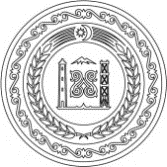 АДМИНИСТРАЦИЯ НАУРСКОГО МУНИЦИПАЛЬНОГО РАЙОНА ЧЕЧЕНСКОЙ РЕСПУБЛИКИ(АДМИНИСТРАЦИЯ НАУРСКОГО МУНИЦИПАЛЬНОГО РАЙОНА)НОХЧИЙН РЕСПУБЛИКАННЕВРАН МУНИЦИПАЛЬНИ КIОШТАН АДМИНИСТРАЦИ(НЕВРАН МУНИЦИПАЛЬНИ КIОШТАН АДМИНИСТРАЦИ)ПОСТАНОВЛЕНИЕст. НаурскаяОб утверждении муниципальной программыНаурского муниципального района «Развитиекультуры Наурского муниципального района»В соответствии со статьей 179 Бюджетного Кодекса Российской Федерации, Распоряжением Администрации Наурского муниципального района от 31.10.2016 № 290 «Об утверждении Перечня муниципальных программ Наурского муниципального района» (в редакции от 15.06.2017 г. №149, от 19.04.2018 г. №104, от 07.12.2018 г. №297), Постановлением Администрации Наурского муниципального района от 28.10.2016 №54 «Об утверждении порядка разработки, реализации и оценки эффективности муниципальных программ Наурского муниципального района Чеченской Республики», Администрация Наурского муниципального района                                  П О С Т А Н О В Л Я Е Т:1. Утвердить муниципальную программу Наурского муниципального района «Развитие культуры Наурского муниципального района» (далее – Программа) согласно приложению.2. Признать утратившими силу постановления Администрации Наурского муниципального района:от 29 декабря 2016 года № 73 «Об утверждении муниципальной программы Наурского муниципального района «Развитие культуры Наурского муниципального района»;от 28.04.2017 года № 24 «О внесении изменений в муниципальную программу Наурского муниципального района «Развитие культуры Наурского муниципального района»;от 13.11.2017 года № 111 «О внесении изменений в муниципальную программу Наурского муниципального района «Развитие культуры Наурского муниципального района»;от 29.03.2018 года №21 «О внесении изменений в муниципальную программу Наурского муниципального района «Развитие культуры Наурского муниципального района»;от 29.03.2019 года № 26 «О внесении изменений в муниципальную программу Наурского муниципального района «Развитие культуры Наурского муниципального района»;от 30.03.2020 года № 38 «О внесении изменений в муниципальную программу Наурского муниципального района «Развитие культуры Наурского муниципального района»;от 24.03.2021 года № 20 «О внесении изменений в муниципальную программу Наурского муниципального района «Развитие культуры Наурского муниципального района»;от 18.03.2022 года № 29 «О внесении изменений в муниципальную программу Наурского муниципального района «Развитие культуры Наурского муниципального района»;от 29.03.2023 года № 29 «О внесении изменений в муниципальную программу Наурского муниципального района «Развитие культуры Наурского муниципального района»;от 19.04.2023 года № 36 «О внесении изменений в муниципальную программу Наурского муниципального района «Развитие культуры Наурского муниципального района»;3. Опубликовать настоящее постановление в районной газете «Терская правда» и разместить на официальном сайте Администрации Наурского муниципального района.4. Контроль исполнения настоящего постановления возложить на первого заместителя главы Администрации Наурского муниципального района Умалатова Х.В.5. Настоящее постановление вступает в силу с 1 января 2024 года и подлежит официальному опубликованию (обнародования).Глава Администрации                                                              Р.Р. ДжанхотовИсп. Баргишев А.А., начальник отдела культуры Наурского муниципального района тел.  8928 007-89-89МУНИЦИПАЛЬНАЯ ПРОГРАММА 
НАУРСКОГО МУНИЦИПАЛЬНОГО РАЙОНА
«Развитие культуры Наурского муниципального района»на 2024 – 2028 годыПАСПОРТ
муниципальной программы Наурского муниципального района
«Развитие культуры Наурского муниципального района»1. Характеристика сферы реализации муниципальной программыКультура играет основополагающую роль в развитии и самореализации личности, гуманизации общества и сохранении национальной самобытности. Развитие и реализация культурного и духовного потенциала каждой личности и общества в целом является целью государственной политики в сфере культуры, определенной Стратегией государственной культурной политики на период до 2030 года, утверждена распоряжением Правительства Российской Федерации от 29 февраля 2016 года № 326-р. На 1 января 2023 года в Наурском муниципальном районе действуют 5 муниципальных учреждений культуры (далее - МУК), в том числе:Централизованная клубная система Наурского муниципального района (Наурский районный дом культуры;13 филиалов сельских домов культуры)Наурская централизованная библиотечная система (центральная районная библиотека, центральная детская библиотека, филиалы сельских библиотек);Наурская детская школа искусств, в которой обучаются 209 учеников;Парк культуры и отдыха в ст. Наурская;Централизованная бухгалтерия учреждений культуры Наурского муниципального района;На конец 2022 года уровень фактической обеспеченности клубами и учреждениями клубного типа составляет 82,4 %, парками культуры и отдыха - 100%, библиотеками - 100%.В 2015 году повысился уровень обеспеченности учреждениями клубного типа в результате ввода в эксплуатацию после реконструкции сельского дома культуры в ст. Мекенская.Общая проектная мощность домов культуры Наурского муниципального района составляет 3 485 посадочных мест (потребность же в посадочных местах составляет 4 285 мест).В конце 2016 года полномочия по созданию условий для организации досуга и обеспечения жителей поселения услугами организаций культуры с уровня сельских поселений переданы на уровень района, что позволило централизовать клубную систему Наурского муниципального района, что в свою очередь осуществлять единую культурную политику района, централизовать кадровый и бухгалтерский учет. Проблемы укрепления материально-технической базы МУК поэтапно решаются в рамках реализации мероприятий государственных программ по развитию сферы культуры в Российской Федерации и Чеченской Республики. Многие сельские дома культуры Наурского муниципального района в последние годы оснащены дополнительными посадочными местами, необходимыми инструментами, аппаратурой, мебелью. За 2012-2015 годы были отреставрированы все объекты культурного наследия, и более чем вдвое сократилась доля МУК, здания которых находятся в аварийном состоянии или требуют капитального ремонта (рис. 1). Проводятся текущие ремонты зданий учреждений культуры. Так в 2018 году произведен ремонт сельского дома культуры с.Левобережного, а также приобретены посадочные места и одежда сцены. В феврале 2019 года, в целях улучшения материально-технической базы учреждений культуры Наурского муниципального района, Администрация Наурского муниципального района выделила из местного бюджета денежные средства, в размере 300 000 рублей, на которые были приобретены музыкальные инструменты. В июне этого года также Администраций Наурского муниципального района были выделены из местного бюджета денежные средства, в размере 150 000 рублей, библиотекам на комплектование литературы. Библиотечный фонд увеличился на 1527 книг.         В рамках реализации федерального национального проекта «Культура», улучшения качества нового уровня развития инфраструктуры культуры – проект «Культурная среда Чеченской Республики» в 2019 году проведен капитальный ремонт Сельского дома культуры ст. Калиновская и реконструкция Сельского дома культуры ст. Николаевская. А также для них приобретены одежда сцены, музыкальное оборудование и посадочные места: СДК ст.Калиновская-400 мест, СДК ст. Николаевская-144 мест.        В рамках реализации государственной программы «Развитие культуры и туризма» национального проекта «Культура малой родины», Министерством культуры ЧР для СДК ст. Николаевская выделены денежные средства в размере 600 000 рублей для приобретения музыкальных инструментов.         В 2020 году выделены дополнительные рабочие места в количестве 25 штатных единиц: СДК ст.Калиновская-18 ед., СДК ст. Николаевская-7 ед.        По итогам конкурсного отбора получателей субсидии из федерального бюджета на оказание государственной поддержки муниципальным учреждениям культуры, Министерством культуры выделена субсидия в размере 100 000 рублей   РДК ст. Наурская, на приобретение национальных костюмов.         В целях осуществления мониторинга реализации мероприятий федерального проекта «Культурная среда» национального проекта «Культура» по созданию модельных муниципальных библиотек, Министерством культуры выделены денежные средства в размере 5 000 000 рублей на создание Наурской детской модельной библиотеки.         В 2021 году в рамках реализации регионального проекта «Творческие люди» из федерального бюджета выделены денежные в размере 101 111 руб., которые были использованы на приобретении 7 комплектов национальных женских костюмов для СДК ст. Калиновская.В настоящее время из 14 учреждений домов культуры 12 имеют здания, 2 находятся в арендуемых помещениях. Здания 4-х домов культуры требуют капитального ремонта. В 2022 году на территории Наурского муниципального района МУК провели 1 514 мероприятий, в которых приняли участие более 93 551 человек. Представители района активно участвовали и стали призерами республиканского конкурса юных исполнителей на национальных инструментах «Пондаран аз», республиканского творческого конкурса пианистов «Волшебные клавиши», межрегионального открытого фестиваля-конкурса детского и юношеского творчества «Звезды будущего», конкурса детского творчества, имени первого президента Героя России А-Х. Кадырова,      республиканского инструментального конкурса среди ДШИ и ДМШ Чеченской Республики,  XVIII международного конкурса-фестиваля «Золотые Россыпи Талантов», республиканского конкурса- выставка детского изобразительного и декоративно – прикладного искусства «Мир глазами ребенка», приуроченный Международному дню защиты детей,  республиканского фестиваля-конкурса исполнителей народной песни «Песня, лети!», республиканского конкурса «Живая История», межрегионального творческого конкурса «Дорогу талантам», посвященный 210-летнему юбилею со дня рождения Феликса Мендельсона-Бартольди», XIII Всероссийского  конкурса.В 2020 году на территории Наурского муниципального района МУК провели 925 мероприятий, в которых приняли участие более 34 086 человек. Это данные ниже плановых показателей из-за ограничительных мер, принятых в связи с пандемией. Представители района активно участвовали и стали призерами разных конкурсов.      Охват населения клубными формированиями в Наурском муниципальном районе 7%., однако с каждым годом данный показатель улучшается. В 2020 году насчитывалось 124 клубных объединений, в том числе 97 – для детей в возрасте до 14 лет. Участниками клубных формирований стали 1 935 жителя района, из которых 1 546 человека - дети до 14 лет. Из общего числа клубных формирований 100 являются формированиями самодеятельного народного творчества (большая часть этих формирования – хореографические).В 2021 году библиотечными услугами в Наурском муниципальном районе воспользовались 25 062 читателей, таким образом, охват населения муниципального района библиотечным обслуживанием составил 40 %, ниже плановых показателей из-за ограничительных мер, принятых в связи с пандемией. Библиотечный книжный фонд составляет 252 307 экземпляров, а фактическая потребность – 255 003. экземпляров. Все 18 библиотек имеют доступ в сеть Интернет, из них только 9 активны.В Наурском муниципальном районе есть один парк культуры и отдыха (городской сад), расположенный в станице Наурской. Площадь парка составляет около 2 га. В парке регулярно проводятся культурно-массовые и физкультурно-оздоровительные мероприятия, в том числе и для детей. Помимо развития сети МУК и увеличения охвата культурным обслуживанием все большего числа населения, одной из главных задач повышения эффективности и качества услуг в сфере культуры является привлечение и удержание квалифицированных кадров. Сегодня в сфере культуры в Наурском муниципальном районе работают 311 человек, в том числе 175 специалистов, из них 20-имеют высшее профильное образование, 9-учатся в высшем профильном учебном заведении, и с каждым годом увеличивается их число, так как все больше специалистов походят профессиональную переподготовку.В 2021 году на территории Наурского муниципального района МУК провели 4 567 мероприятий, в которых приняли участие более 34 086 человек. В 2021 году насчитывалось 130 клубных объединений, в том числе 102 – для детей в возрасте до 14 лет. Участниками клубных формирований стали 2 059 жителя района, из которых 1637 человека - дети до 14 лет.Заработная плата работников учреждений культуры Наурского муниципального района ежегодно повышается. В 2014 году средняя зарплата работников культуры составляла 51,9% от средней зарплаты в Чеченской Республике, в 2015 году - 73,4%, в 2016 году -88,6%, в 2017 г. – 90,5%, в 2018 году- 96,5%. К 2019 году в соответствии с дорожной картой («О Плане мероприятий («дорожной карте»), направленных на повышение эффективности и качества услуг в сфере культуры Чеченской Республики») планируется доведение средней зарплаты работников культуры до уровня средней зарплаты в Чеченской Республике. В 2022 году доведена средняя зарплата работников культуры до уровня средней зарплаты в Чеченской Республике. И в 2023 году продолжается доводится до уровня средней зарплаты в Чеченской Республике, которая повысилась.Эффективным механизмом повышения качества оказания услуг организациями культуры является проведение независимой оценки качества. Общие требования к проведению независимой оценки установлены Законом Российской Федерации от 9 октября 1992 года № 3612-1 «Основы законодательства Российской Федерации о культуре». Согласно ст. 36.1 указанного Закона независимая оценка проводится в целях предоставления гражданам информации о качестве оказания услуг организациями культуры и предусматривает оценку по таким критериям, как: открытость и доступность информации об организации культуры; комфортность условий предоставления услуг и доступность их получения; время ожидания предоставления услуги; доброжелательность, вежливость, компетентность работников организации культуры; удовлетворенность качеством оказания услуг.Независимая оценка должна проводиться не чаще чем один раз в год и не реже чем один раз в три года. Однако за последние три года независимая оценка качества работы учреждений Наурского муниципального района, оказывающих услуги в сфере культуры, не проводилась.Управление сферой культуры Наурского муниципального района осуществляет муниципальное учреждение «Отдел культуры Наурского муниципального района» (далее - Отдел культуры). Отдел культуры систематически проводит комплексный анализ и прогнозирование тенденций развития сферы культуры, обоснование целей и приоритетов ее развития в Наурском муниципальном районе, вносит предложения по совершенствованию нормативно-правовой базы в сфере культуры Наурского муниципального района, а также координирует деятельность МУК на территории Наурского муниципального района по следующим направлениям:оказание научно-методической помощи МУК;мониторинг качества услуг, предоставляемых учреждениями;расширение применения информационно-телекоммуникационных технологий в деятельности МУК.Помимо этого, Отдел культуры формирует муниципальные задания на оказание услуг (выполнение работ) для подведомственных бюджетных и автономных учреждений. В целях разработки муниципальных заданий на оказание услуг (выполнение работ) сформирован ведомственный перечень муниципальных услуг (работ), который содержит сведения о составе, условиях, категориях потребителей, качестве и объеме оказания муниципальных услуг (работ) за счет бюджетных ассигнований бюджета Наурского муниципального района.Таким образом, задачами в сфере культуры, требующими принятия дополнительных мер в рамках реализации муниципальной программы, являются: развитие сети МУК и укрепление материально-технической базы МУК; повышение количества проводимых культурно-массовых мероприятий и привлечение большего числа их участников; повышение престижа и привлекательности профессий в сфере культуры, привлечение и удержание квалифицированных кадров; повышение качества услуг, оказываемых МУК.2. Приоритеты, цели, задачи и показатели, этапы и сроки реализации муниципальной программыОбщегосударственные приоритеты в сфере культуры, которыми должны руководствоваться муниципальные образования субъектов Российской Федерации, в настоящее время установлены:Закон Российской Федерации от 9 октября 1992 года № 3612-1 «Основы законодательства Российской Федерации о культуре»;Федеральный закон от 25 июня 2002 года № 73-ФЗ «Об объектах культурного наследия (памятниках истории и культуры) народов Российской Федерации»;Указ Президента Российской Федерации от 24 декабря 2014 года № 808 «Об утверждении Основ государственной культурной политики»;Указ Президента Российской Федерации от 07 мая 2018 года № 204 «О национальных целях и стратегических задачах развития Российской Федерации на период до 2024 года»;Указ Президента Российской Федерации от 21 июля 2020 года № 474 «О национальных целях развития Российской Федерации на период до 2030 года»;Государственная программа Российской Федерации «Развитие культуры», утверждена постановлением Правительства Российской Федерации от 15 апреля 2014 года № 317;Стратегия государственной культурной политики на период до 2030 года, утверждена распоряжением Правительства Российской Федерации от 29 февраля 2016 года № 326-р;Концепция долгосрочного развития театрального дела в Российской Федерации на период до 2020 года, одобрена распоряжением Правительства Российской Федерации от 10 июня 2011 года № 1019-р;Стратегия социально-экономического развития Северо-Кавказского федерального округа на период до 2030 года, утверждена распоряжением Правительства Российской Федерации от 30 апреля 2022 года № 1089-р;Стратегия социально-экономического развития Чеченской Республики до 2035 года, утверждённая распоряжением Правительства Чеченской Республики от 4 марта 2021 года № 62-р;План мероприятий («дорожная карта») по сохранению, возрождению и развитию народных художественных промыслов и ремёсел на период до 2019 года, утверждённый распоряжением Правительства Российской Федерации от 14 декабря 2017 года № 2800-р.Общие приоритеты социально-экономического развития Чеченской Республики определены Стратегией социально-экономического развития Чеченской Республики до 2025 года, утвержденной Распоряжением Правительства Чеченской Республики от 20 июня 2012 года № 185-р.Приоритеты в сфере культуры Чеченской Республики определяются:Законом Чеченской Республики от 26.05.2006 г. № 8-рз «О культуре»;Указом Главы Чеченской Республики от 17.03.2014 г. № 33 «Об учреждении грантов Главы Чеченской Республики для поддержки проектов в области культуры и искусства»;Указом Главы Чеченской Республики от 17.03.2014 г. № 34 «Об учреждении премии имени первого Президента Чеченской Республики Ахмата-Хаджи Кадырова в области культуры и искусства»;Распоряжением Главы Чеченской Республики от 17.04.2013 г. № 53-рг «Об утверждении плана мероприятий («дорожной карты»), направленных на повышение эффективности и качества услуг в сфере культуры Чеченской Республики»;Распоряжением Главы Чеченской Республики от 24.06.2013 г. №80-рг «О Плане мероприятий («дорожной карте»), направленных на повышение эффективности и качества услуг в сфере культуры Чеченской Республики»;Постановлением Правительства Чеченской Республики от 19.12.2013 г. № 336 «Об утверждении государственной программы Чеченской Республики «Развитие культуры и туризма в Чеченской Республике» на 2014 - 2018 годы»;Постановлением Правительства Чеченской Республики от 15.05.2013 г. «О некоторых мерах по реализации государственной социальной политики в Чеченской Республике»;Приказом Министерства культуры Чеченской Республики от 18.05.2016 г. №34-ос «Об утверждении Положения о проведении независимой оценки качества работы учреждений, оказывающих социальные услуги в сфере культуры в Чеченской Республике».Целью настоящей муниципальной программы является формирование условий для обеспечения духовно-нравственного развития личностиДля достижения цели муниципальной программы предусмотрено решение следующих задач:совершенствование организационно-управленческой деятельности в сфере культуры и искусства Наурского муниципального района.предоставление качественных муниципальных услуг в сфере культуры и искусства Наурского муниципального района.Решение задачи муниципальной программы «Совершенствование организационно-управленческой деятельности в сфере культуры и искусства Наурского муниципального района» осуществляется путем реализации подпрограммы «Обеспечение функционирования системы учреждений культуры Наурского муниципального района» (приведена в п.п. 7 настоящей муниципальной программы). Решение задачи муниципальной программы «Предоставление качественных муниципальных услуг в сфере культуры и искусства Наурского муниципального района» осуществляется путем реализации подпрограммы «Повышение доступности и качества услуг в сфере культуры и искусства Наурского муниципального района» (приведена в п.п. 8 настоящей муниципальной программы). Сроки реализации муниципальной программы ограничены периодом 2024-2028 гг. Реализация муниципальной программы осуществляется без выделения промежуточных этапов.Сведения о значениях показателей реализации муниципальной программы приведены в Приложении 1 к настоящей муниципальной программе.3. Перечень мероприятий муниципальной программыРеализация муниципальной программы предполагает выполнение комплекса мероприятий, предусмотренных подпрограммами «Обеспечение функционирования системы учреждений культуры Наурского муниципального района» и «Повышение доступности и качества услуг в сфере культуры и искусства Наурского муниципального района».Сведения о мероприятиях муниципальной программы представлены в Приложении 2 к настоящей муниципальной программе.4. Ресурсное обеспечение муниципальной программыРеализация муниципальной программы осуществляется за счет средств бюджета Наурского муниципального района, объемы которых подлежат ежегодному уточнению при формировании бюджета Наурского муниципального района на очередной финансовый год и плановый период.Общий объем финансирования программы – 812 863,0 тыс. руб., в том числе по годам реализации программы:в 2024 году – 162 572,6 тыс. руб., в том числе за счет бюджета Наурского муниципального района 162 198,2 тыс. руб.;в 2025 году – 162 572,6 тыс. руб., в том числе за счет бюджета Наурского муниципального района 162 198,2 тыс. руб.;в 2026 году – 162 572,6 тыс. руб., в том числе за счет бюджета Наурского муниципального района 162 198,2 тыс. руб.;в 2027 году – 162 572,6 тыс. руб., в том числе за счет бюджета Наурского муниципального района 162 198,2 тыс. руб.;в 2028 году – 162 572,6 тыс. руб., в том числе за счет бюджета Наурского муниципального района 162 198,2 тыс. руб.Сведения об объеме средств, необходимых для реализации мероприятий муниципальной программы, представлены в Приложении 3 к настоящей муниципальной программе.5. Характеристика мер муниципального регулирования, направленных на достижение целей и конечных результатов реализации муниципальной программыМуниципальная программа предусматривает применение комплекса мер муниципального регулирования в сфере культуры, значительная часть которых связана с совершенствованием контроля деятельности муниципальных учреждений культуры и повышением эффективности финансового обеспечения выполнения муниципальных заданий на оказание услуг/выполнение работ муниципальных учреждений культуры Наурского муниципального района.Сведения о мерах муниципального регулирования (перечень нормативных правовых актов, их основные положения и планируемые сроки принятия) в сфере реализации муниципальной программы представлены в Приложении 4 к настоящей муниципальной программе.6. Прогноз сводных показателей муниципальных заданий по этапам реализации муниципальной программыМуниципальное учреждение «Отдел культуры Наурского муниципального района» осуществляет полномочия учредителя в отношении 5 муниципальных учреждений культуры:МБОУ ДОД «Наурская детская школа искусств»;МКУ «Парк культуры и отдыха»;МКУ «Наурский районный дом культуры»;МКУК «Наурская централизованная библиотечная система»;МБУ «Централизованная бухгалтерия учреждений культуры Наурского муниципального района».Сведения о показателях выполнения муниципального задания МБУ «Централизованная бухгалтерия учреждений культуры Наурского муниципального района» представлены в Приложении 5 к настоящей муниципальной программе.7. Оценка вероятных рисков и мер их предотвращения (компенсации) в процессе реализации муниципальной программыРеализация муниципальной программы сопряжена с возникновением и преодолением различных рисков, которые могут существенным образом повлиять на достижение запланированных результатов. Управление рисками реализации муниципальной программы включает в себя:предварительную идентификацию рисков, оценку вероятности возникновения и степени их влияния на достижение запланированных результатов программы;текущий мониторинг наступления рисков;планирование и осуществление мер по снижению вероятности и уменьшению негативных последствий возникновения рисков.На ход реализации муниципальной программы существенное влияние оказывают следующие группы рисков: финансовые, правовые и организационные.Наиболее значимым финансовым риском является недостаток финансирования муниципальной программы, причины возникновения которого в большей степени определяются внешними факторами: недополучение (выпадение) доходов бюджета Наурского муниципального района, незапланированное увеличение расходов, и, как следствие, увеличение дефицита бюджета Наурского муниципального района, которое приводит к пересмотру финансирования ранее принятых расходных обязательств и возможному увеличению муниципального долга. Наступление данного риска может повлечь за собой полное или частичное невыполнение мероприятий и, как следствие, недостижение целевых значений показателей муниципальной программы. Снижение вероятности и минимизация последствий наступления рисков, связанных с недостатком финансирования муниципальной программы, осуществляется при помощи следующих мер:привлечение средств на реализацию мероприятий программы из других бюджетов бюджетной системы Российской Федерации (в частности, получение субсидии из республиканского бюджета на реализацию мероприятий подпрограмм муниципальной программы);рациональное использование имеющихся средств (получение экономии при осуществлении закупок для муниципальных нужд);составление и исполнение ежемесячного графика финансирования и своевременное использование средств при реализации мероприятий программы;корректировка программы в соответствии с фактическим уровнем финансирования и перераспределение средств между приоритетными направлениями программы. Правовые риски реализации муниципальной программы связаны с возможными изменениями бюджетного законодательства; законодательства и приоритетов государственной политики в сфере реализации муниципальной программы на федеральном и республиканском уровнях.Снижение вероятности и минимизация последствий наступления рисков, связанных с изменением бюджетного законодательства или законодательства и/или приоритетов государственной политики в сфере реализации программы на федеральном и республиканском уровнях, осуществляется при помощи следующих мер: регулярный мониторинг изменений бюджетного законодательства и законодательства в сфере культуры (в том числе анонсов планируемых изменений), стратегий и программных документов в сфере культуры, подготавливаемых Правительством Российской Федерации, а также указаний и методических рекомендаций Министерства культуры Российской Федерации; реализация мероприятий с учетом результатов проводимого мониторинга, при необходимости – проведение корректировки муниципальной программы.К организационным рискам реализации муниципальной программы можно отнести: ограниченность кадровых ресурсов, недостаточную квалификацию финансовых работников ответственного исполнителя муниципальной программы в сфере культуры.Снижение вероятности и минимизация последствий наступления риска, связанного с ограниченностью кадровых ресурсов и недостаточной квалификацией финансовых работников - исполнителей и участников реализации муниципальной программы - осуществляется при помощи следующих мер:назначение постоянных ответственных исполнителей с обеспечением возможности их полноценного участия в реализации мероприятий программы;повышение квалификации непосредственных исполнителей мероприятий программы (проведение обучений, семинаров, обеспечение открытого доступа к методическим и информационным материалам); привлечение к реализации мероприятий представителей общественных, научных и профессиональных сообществ;при необходимости – ротация непосредственных исполнителей мероприятий муниципальной программы.8. Оценка эффективности реализации муниципальной программыОценка эффективности реализации муниципальной программы проводится по результатам завершения финансового года в соответствии с Порядком разработки, реализации и оценки эффективности муниципальных программ Наурского муниципального района Чеченской Республики, утвержденным Постановлением Администрации Наурского муниципального района от 18.11.2016 № 91. Итоговая оценка эффективности реализации муниципальной программы проводится по завершении периода ее действия.В ходе проведения оценки определяется уровень достижения плановых значений показателей по соответствующим годам реализации муниципальной программы. При этом:показатели, для которых установлено значение «не более», считаются выполненными, если фактически достигнутое значение за отчетный год равно или не превышает плановое;показатели, для которых установлено значение «не менее», считаются выполненными, если фактически достигнутое значение за отчетный год равно или превышает плановое;показатели, для которых установлено значение «да/нет», считаются выполненными при соблюдении всех необходимых условий наступления событий (по своевременности и содержанию результата и др.).Оценка эффективности реализации муниципальной программы осуществляется по показателям, для которых установлено плановое значение в соответствующем отчетном году. Оценка проводится на основании данных отчетов соответствующих ответственных исполнителей мероприятий муниципальной программы, бюджетной отчетности, сведений государственной и муниципальной статистики и др.В случае если уровень достижения плановых значений показателей реализации муниципальной программы (в общем количестве показателей, подлежащих оценке за отчётный год) составил:90% и более – итоги реализации муниципальной программы за отчетный год признаются положительными;от 75% до 89% – итоги реализации муниципальной программы за отчетный год признаются удовлетворительными;менее 74% - итоги реализации муниципальной программы за отчетный год признаются неудовлетворительными.Аналогичным образом проводится итоговая оценка эффективности реализации муниципальной программы по завершении последнего года периода ее реализации.9. Подпрограмма «Обеспечение функционирования системы учреждений культуры Наурского муниципального района»9.1. ПАСПОРТ
подпрограммы «Обеспечение функционирования системы учреждений культуры Наурского муниципального района» муниципальной программы «Развитие культуры Наурского муниципального района»9.2. Приоритеты, цели и задачи, сроки и этапы реализации подпрограммы муниципальной программыЦелью настоящей подпрограммы является совершенствование организационно-управленческой деятельности в сфере культуры и искусства Наурского муниципального района.Для достижения цели муниципальной программы предусмотрено решение следующих задач:формирование единой системы учреждений культуры на территории Наурского муниципального района;совершенствование деятельности подведомственных муниципальных учреждений культуры Наурского муниципального района.Решение задач муниципальной программы осуществляется путем реализации комплекса мероприятий без выделения промежуточных этапов. Сведения о мероприятиях подпрограммы и о значениях показателей реализации подпрограммы приведены в соответствующих приложениях к настоящей муниципальной программе.10. Подпрограмма «Повышение доступности и качества услуг в сфере культуры и искусства Наурского муниципального района»10.1. ПАСПОРТ
подпрограммы «Повышение доступности и качества услуг в сфере культуры и искусства Наурского муниципального района» муниципальной программы «Развитие культуры Наурского муниципального района»10.2. Приоритеты, цели и задачи, сроки и этапы реализации подпрограммы муниципальной программыЦелью настоящей подпрограммы является предоставление качественных муниципальных услуг в сфере культуры и искусства Наурского муниципального района.Для достижения цели муниципальной программы предусмотрено решение следующих задач:развитие сети учреждений культуры и искусства Наурского муниципального района;повышение эффективности оказания услуг муниципальными бюджетными и автономными учреждениями культуры Наурского муниципального района.Решение задач муниципальной программы осуществляется путем реализации комплекса мероприятий без выделения промежуточных этапов. Сведения о мероприятиях подпрограммы и о значениях показателей реализации подпрограммы приведены в соответствующих приложениях к настоящей муниципальной программе.Приложение 1

к муниципальной программе
Наурского муниципального района
«Развитие культуры Наурского муниципального района»СВЕДЕНИЯо показателях муниципальной программы Наурского муниципального района«Развитие культуры Наурского муниципального района», подпрограмм муниципальной программы и их значенияхПриложение 2

к муниципальной программе
Наурского муниципального района
«Развитие культуры Наурского муниципального района»ПЕРЕЧЕНЬмероприятий муниципальной программы Наурского муниципального района «Развитие культуры Наурского муниципального района»Приложение 3

к муниципальной программе
Наурского муниципального района
«Развитие культуры Наурского муниципального района»РЕСУРСНОЕ ОБЕСПЕЧЕНИЕ И ПРОГНОЗНАЯ (СПРАВОЧНАЯ) ОЦЕНКА РАСХОДОВна достижение целей муниципальной программы Наурского муниципального района«Развитие культуры Наурского муниципального района» по источникам финансированияПриложение 4

к муниципальной программе
Наурского муниципального района
«Развитие культуры Наурского муниципального района»ОСНОВНЫЕ МЕРЫправового регулирования, направленные на достижение целей и (или) конечных результатовмуниципальной программы Наурского муниципального района«Развитие культуры Наурского муниципального района»Приложение 5

к муниципальной программе
Наурского муниципального района
«Развитие культуры Наурского муниципального района»ПРОГНОЗ СВОДНЫХ ПОКАЗАТЕЛЕЙ МУНИЦИПАЛЬНЫХ ЗАДАНИЙ на оказание муниципальных услуг (выполнение работ) муниципальными учреждениями по муниципальной программе Наурского муниципального района «Развитие культуры Наурского муниципального района»№ПРИЛОЖЕНИЕк Постановлению Администрации Наурского муниципального района от  «___» ________ 2023 г. № _____  Наименование муниципальной программы Наименование муниципальной программы Развитие культуры Наурского муниципального районаОтветственный исполнитель муниципальной программы Ответственный исполнитель муниципальной программы МУ «Отдел культуры Наурского муниципального района»Соисполнители муниципальной программы (ответственные исполнители подпрограмм муниципальной программы)Соисполнители муниципальной программы (ответственные исполнители подпрограмм муниципальной программы)МУ «Отдел культуры Наурского муниципального района»; Администрация Наурского муниципального районаУчастники муниципальной программы Участники муниципальной программы МУ «Отдел культуры Наурского муниципального района»; Администрация Наурского муниципального районаПодпрограммы муниципальной программы Подпрограммы муниципальной программы Подпрограмма 1. Обеспечение функционирования системы учреждений культуры Наурского муниципального района Подпрограммы муниципальной программы Подпрограммы муниципальной программы Подпрограмма 2. Повышение доступности и качества услуг в сфере культуры и искусства Наурского муниципального района Программно-целевые инструменты муниципальной программыПрограммно-целевые инструменты муниципальной программы-Цели муниципальной программыЦели муниципальной программыФормирование условий для обеспечения духовно-нравственного развития личностиЗадачи муниципальной программыЗадачи муниципальной программыСовершенствование организационно-управленческой деятельности в сфере культуры и искусства Наурского муниципального районаЗадачи муниципальной программыЗадачи муниципальной программыПредоставление качественных муниципальных услуг в сфере культуры и искусства Наурского муниципального района Показатели муниципальной программыПоказатели муниципальной программыДоля библиотек, имеющих компьютеризованные посадочные места с возможностью доступа к электронным ресурсам библиотеки и выходом в сеть Интернет, в общем количестве библиотек (не менее)Показатели муниципальной программыПоказатели муниципальной программыОтношение средней заработной платы работников учреждений культуры к средней заработной плате в Чеченской Республике (не менее)Показатели муниципальной программыПоказатели муниципальной программыДоля учреждений культуры, получивших удовлетворительную оценку по результатам независимой оценки учреждений культуры, в общем количестве учреждений культуры (не менее)Показатели муниципальной программыПоказатели муниципальной программыУкомплектованность штатов учреждений культуры (доля занятых должностей в общем количестве должностей по штатному расписанию) (не менее)Показатели муниципальной программыПоказатели муниципальной программыДоля работников учреждений культуры, в том числе и руководителей, переведенных на эффективный контракт, в общей численности работников учреждений культуры (не менее)Показатели муниципальной программыПоказатели муниципальной программыДоля объектов культурного наследия, находящихся в удовлетворительном состоянии, в общем количестве объектов культурного наследия (не менее)Показатели муниципальной программыПоказатели муниципальной программыЧисленность участников формирований самодеятельного народного творчества (не менее)Показатели муниципальной программыПоказатели муниципальной программыЧисленность учащихся в учреждениях дополнительного образования (не менее)Показатели муниципальной программыПоказатели муниципальной программыУровень фактической обеспеченности клубами и учреждениями клубного типа от нормативной потребности (не менее)Показатели муниципальной программыПоказатели муниципальной программыУровень фактической обеспеченности парками культуры и отдыха от нормативной потребности (не менее)Показатели муниципальной программыПоказатели муниципальной программыУровень фактической обеспеченности библиотеками от нормативной потребности (не менее)Показатели муниципальной программыПоказатели муниципальной программыДоля учреждений культуры, обеспеченных средствами пребывания людей с ограниченными возможностями, в общем количестве учреждений культуры (не менее)Этапы и сроки реализации муниципальной программыЭтапы и сроки реализации муниципальной программы2024 – 2028 годыРесурсное обеспечение муниципальной программыОбщий объем финансирования подпрограммы812 863,0 тыс. руб.Ресурсное обеспечение муниципальной программыв том числе по источникам:Ресурсное обеспечение муниципальной программыфедеральный бюджет0,0 тыс. руб.Ресурсное обеспечение муниципальной программыреспубликанский бюджет1 872,0 тыс. руб.Ресурсное обеспечение муниципальной программымуниципальный бюджет810 991,0 тыс. руб.Ресурсное обеспечение муниципальной программывнебюджетные источники–Ресурсное обеспечение муниципальной программыОбъем финансирования подпрограммы по годам:Объем финансирования подпрограммы по годам:Ресурсное обеспечение муниципальной программыв 2024 году162 572,6 тыс. руб.Ресурсное обеспечение муниципальной программыв том числе по источникам:Ресурсное обеспечение муниципальной программыфедеральный бюджет0,0 тыс. руб.Ресурсное обеспечение муниципальной программыреспубликанский бюджет374,4 тыс. руб.Ресурсное обеспечение муниципальной программымуниципальный бюджет162 198,2 тыс. руб.Ресурсное обеспечение муниципальной программывнебюджетные источники–Ресурсное обеспечение муниципальной программыв 2025 году162 572,6 тыс. руб.Ресурсное обеспечение муниципальной программыв том числе по источникам:Ресурсное обеспечение муниципальной программыфедеральный бюджет0,0 тыс. руб.Ресурсное обеспечение муниципальной программыреспубликанский бюджет374,4 тыс. руб.Ресурсное обеспечение муниципальной программымуниципальный бюджет162 198,2 тыс. руб.Ресурсное обеспечение муниципальной программывнебюджетные источники–Ресурсное обеспечение муниципальной программыв 2026 году162 572,6 тыс. руб.Ресурсное обеспечение муниципальной программыв том числе по источникам:Ресурсное обеспечение муниципальной программыфедеральный бюджет0,0 тыс. руб.Ресурсное обеспечение муниципальной программыреспубликанский бюджет374,4 тыс. руб.Ресурсное обеспечение муниципальной программымуниципальный бюджет162 198,2 тыс. руб.Ресурсное обеспечение муниципальной программывнебюджетные источники–Ресурсное обеспечение муниципальной программыв 2027 году162 572,6 тыс. руб.Ресурсное обеспечение муниципальной программыв том числе по источникам:Ресурсное обеспечение муниципальной программыфедеральный бюджет0,0 тыс. руб.Ресурсное обеспечение муниципальной программыреспубликанский бюджет374,4 тыс. руб.Ресурсное обеспечение муниципальной программымуниципальный бюджет162 198,2 тыс. руб.Ресурсное обеспечение муниципальной программывнебюджетные источники–Ресурсное обеспечение муниципальной программыв 2028 году162 572,6 тыс. руб.Ресурсное обеспечение муниципальной программыв том числе по источникам:Ресурсное обеспечение муниципальной программыфедеральный бюджет0,0 тыс. руб.Ресурсное обеспечение муниципальной программыреспубликанский бюджет374,4 тыс. руб.Ресурсное обеспечение муниципальной программымуниципальный бюджет162 198,2 тыс. руб.Ресурсное обеспечение муниципальной программывнебюджетные источники–Ожидаемые результаты реализации муниципальной программыОжидаемые результаты реализации муниципальной программыОбеспечение всех библиотек компьютеризованными посадочными местами с возможностью доступа к электронным ресурсам библиотеки и выходом в сеть ИнтернетОжидаемые результаты реализации муниципальной программыОжидаемые результаты реализации муниципальной программыДоведение средней заработной платы работников учреждений культуры до уровня средней заработной платы в целом по экономике в Чеченской РеспубликеОжидаемые результаты реализации муниципальной программыОжидаемые результаты реализации муниципальной программыДостижение всеми учреждениями культуры удовлетворительной оценки по результатам независимой оценки учреждений культурыОжидаемые результаты реализации муниципальной программыОжидаемые результаты реализации муниципальной программыПолная укомплектованность учреждений культуры квалифицированными кадрамиОжидаемые результаты реализации муниципальной программыОжидаемые результаты реализации муниципальной программыПеревод всех работников учреждений культуры, в том числе и руководителей, на эффективный контрактОжидаемые результаты реализации муниципальной программыОжидаемые результаты реализации муниципальной программыПриведение всех объектов культурного наследия в удовлетворительное состояниеОжидаемые результаты реализации муниципальной программыОжидаемые результаты реализации муниципальной программыУвеличение до не менее чем 398 человек численности участников формирований самодеятельного народного творчестваОжидаемые результаты реализации муниципальной программыОжидаемые результаты реализации муниципальной программыУвеличение до не менее чем 455 человек численности учащихся в учреждениях дополнительного образованияОжидаемые результаты реализации муниципальной программыОжидаемые результаты реализации муниципальной программыОбеспечение нормативной потребности населения в клубах и учреждениях клубного типаОжидаемые результаты реализации муниципальной программыОжидаемые результаты реализации муниципальной программыОбеспечение нормативной потребности населения в парках культуры и отдыхаОжидаемые результаты реализации муниципальной программыОжидаемые результаты реализации муниципальной программыОбеспечение нормативной потребности населения в библиотекахОжидаемые результаты реализации муниципальной программыОжидаемые результаты реализации муниципальной программыОбеспечение беспрепятственного доступа всех категорий граждан к услугам не менее 50% учреждений культурыНаименование подпрограммы Наименование подпрограммы Обеспечение функционирования системы учреждений культуры Наурского муниципального района Ответственный исполнитель подпрограммы (соисполнитель муниципальной программы)Ответственный исполнитель подпрограммы (соисполнитель муниципальной программы)МУ «Отдел культуры Наурского муниципального района»Участники подпрограммыУчастники подпрограммыМУ «Отдел культуры Наурского муниципального района»Программно-целевые инструменты подпрограммыПрограммно-целевые инструменты подпрограммы-Цели подпрограммыЦели подпрограммыСовершенствование организационно-управленческой деятельности в сфере культуры и искусства Наурского муниципального районаЗадачи подпрограммыЗадачи подпрограммыФормирование единой системы учреждений культуры на территории Наурского муниципального районаЗадачи подпрограммыЗадачи подпрограммыСовершенствование деятельности подведомственных муниципальных учреждений культуры Наурского муниципального районаПоказатели подпрограммыПоказатели подпрограммыПубликация ежегодного доклада о реализации деятельности МУ «Отдел культуры Наурского муниципального района»Показатели подпрограммыПоказатели подпрограммыПроведение ежемесячной актуализации официального сайта МУ «Отдел культуры Наурского муниципального района» в сети ИнтернетПоказатели подпрограммыПоказатели подпрограммыДоля библиотек, имеющих компьютеризованные посадочные места с возможностью доступа к электронным ресурсам библиотеки и выходом в сеть Интернет, в общем количестве библиотек (не менее)Показатели подпрограммыПоказатели подпрограммыОтношение средней заработной платы работников учреждений культуры к средней заработной плате в Чеченской Республике (не менее)Показатели подпрограммыПоказатели подпрограммыДоля учреждений культуры, получивших удовлетворительную оценку по результатам независимой оценки учреждений культуры, в общем количестве учреждений культуры (не менее)Показатели подпрограммыПоказатели подпрограммыДоля работников учреждений культуры, имеющих высшее профессиональное образование, в общей численности работников учреждений культуры (не менее)Показатели подпрограммыПоказатели подпрограммыУкомплектованность штатов учреждений культуры (доля занятых должностей в общем количестве должностей по штатному расписанию) (не менее)Показатели подпрограммыПоказатели подпрограммыДоля работников учреждений культуры, в том числе и руководителей, переведенных на эффективный контракт, в общей численности работников учреждений культуры (не менее)Показатели подпрограммыПоказатели подпрограммыДоля населения, охваченная проводимыми учреждениями культуры мероприятиями (не менее)Показатели подпрограммыПоказатели подпрограммыДоля объектов культурного наследия, находящихся в удовлетворительном состоянии, в общем количестве объектов культурного наследия (не менее)Этапы и сроки реализации подпрограммыЭтапы и сроки реализации подпрограммы2024 – 2028 годыРесурсное обеспечение подпрограммыОбщий объем финансирования подпрограммы803 009,5 тыс. руб.Ресурсное обеспечение подпрограммыв том числе по источникам:Ресурсное обеспечение подпрограммыфедеральный бюджет–Ресурсное обеспечение подпрограммыреспубликанский бюджет1 872,0 тыс. руб.Ресурсное обеспечение подпрограммымуниципальный бюджет801 137,5 тыс. руб.Ресурсное обеспечение подпрограммывнебюджетные источники–Ресурсное обеспечение подпрограммыОбъем финансирования подпрограммы по годам:Объем финансирования подпрограммы по годам:Ресурсное обеспечение подпрограммыв 2024 году160 601,9 тыс. руб.Ресурсное обеспечение подпрограммыв том числе по источникам:Ресурсное обеспечение подпрограммыфедеральный бюджет–Ресурсное обеспечение подпрограммыреспубликанский бюджет374,4 тыс. руб.Ресурсное обеспечение подпрограммымуниципальный бюджет160 227,5 тыс. руб.Ресурсное обеспечение подпрограммывнебюджетные источники–Ресурсное обеспечение подпрограммыв 2025 году160 601,9 тыс. руб.Ресурсное обеспечение подпрограммыв том числе по источникам:Ресурсное обеспечение подпрограммыфедеральный бюджет–Ресурсное обеспечение подпрограммыреспубликанский бюджет374,4 тыс. руб.Ресурсное обеспечение подпрограммымуниципальный бюджет160 227,5 тыс. руб.Ресурсное обеспечение подпрограммывнебюджетные источники–Ресурсное обеспечение подпрограммыв 2026 году160 601,9 тыс. руб.Ресурсное обеспечение подпрограммыв том числе по источникам:Ресурсное обеспечение подпрограммыфедеральный бюджет–Ресурсное обеспечение подпрограммыреспубликанский бюджет374,4 тыс. руб.Ресурсное обеспечение подпрограммымуниципальный бюджет160 227,5 тыс. руб.Ресурсное обеспечение подпрограммывнебюджетные источники–Ресурсное обеспечение подпрограммыв 2027 году160 601,9 тыс. руб.Ресурсное обеспечение подпрограммыв том числе по источникам:Ресурсное обеспечение подпрограммыфедеральный бюджет–Ресурсное обеспечение подпрограммыреспубликанский бюджет374,4 тыс. руб.Ресурсное обеспечение подпрограммымуниципальный бюджет160 227,5 тыс. руб.Ресурсное обеспечение подпрограммывнебюджетные источники–Ресурсное обеспечение подпрограммыв 2028 году160 601,9 тыс. руб.Ресурсное обеспечение подпрограммыв том числе по источникам:Ресурсное обеспечение подпрограммыфедеральный бюджет–Ресурсное обеспечение подпрограммыреспубликанский бюджет374,4 тыс. руб.Ресурсное обеспечение подпрограммымуниципальный бюджет160 227,5 тыс. руб.Ресурсное обеспечение подпрограммывнебюджетные источники–Ожидаемые результаты реализации подпрограммыОжидаемые результаты реализации подпрограммыРазмещение ежегодного доклада о деятельности отдела культуры Наурского муниципального района в сети ИнтернетОжидаемые результаты реализации подпрограммыОжидаемые результаты реализации подпрограммыСвоевременное обновление информации на официальном сайте отдела культуры Наурского муниципального района в сети Интернет  Ожидаемые результаты реализации подпрограммыОжидаемые результаты реализации подпрограммыОбеспечение всех библиотек компьютеризованными посадочными местами с возможностью доступа к электронным ресурсам библиотеки и выходом в сеть ИнтернетОжидаемые результаты реализации подпрограммыОжидаемые результаты реализации подпрограммыДоведение средней заработной платы работников учреждений культуры до уровня средней заработной платы в целом по экономике в Чеченской РеспубликеОжидаемые результаты реализации подпрограммыОжидаемые результаты реализации подпрограммыДостижение всеми учреждениями культуры удовлетворительной оценки по результатам независимой оценки учреждений культурыОжидаемые результаты реализации подпрограммыОжидаемые результаты реализации подпрограммыУвеличение до 15% доли работников учреждений культуры, имеющих высшее образованиеОжидаемые результаты реализации подпрограммыОжидаемые результаты реализации подпрограммыПолная укомплектованность учреждений культуры квалифицированными кадрамиОжидаемые результаты реализации подпрограммыОжидаемые результаты реализации подпрограммыПеревод всех работников учреждений культуры, в том числе и руководителей, на эффективный контрактОжидаемые результаты реализации подпрограммыОжидаемые результаты реализации подпрограммыОхват всего населения проводимыми учреждениями культуры мероприятиямиОжидаемые результаты реализации подпрограммыОжидаемые результаты реализации подпрограммыПриведение всех объектов культурного наследия в удовлетворительное состояниеНаименование подпрограммы Наименование подпрограммы Повышение доступности и качества услуг в сфере культуры и искусства Наурского муниципального района Ответственный исполнитель подпрограммы (соисполнитель муниципальной программы)Ответственный исполнитель подпрограммы (соисполнитель муниципальной программы)МУ «Отдел культуры Наурского муниципального района»Участники подпрограммыУчастники подпрограммыМУ «Отдел культуры Наурского муниципального района»Программно-целевые инструменты подпрограммыПрограммно-целевые инструменты подпрограммы-Цели подпрограммыЦели подпрограммыПредоставление качественных муниципальных услуг в сфере культуры и искусства Наурского муниципального района Задачи подпрограммыЗадачи подпрограммыРазвитие сети учреждений культуры и искусства Наурского муниципального районаЗадачи подпрограммыЗадачи подпрограммыПовышение эффективности оказания услуг муниципальными казенными, бюджетными и автономными учреждениями культуры Наурского муниципального районаПоказатели подпрограммыПоказатели подпрограммыЧисленность участников формирований самодеятельного народного творчества (не менее)Показатели подпрограммыПоказатели подпрограммыЧисленность учащихся в учреждениях дополнительного образования (не менее)Показатели подпрограммыПоказатели подпрограммыДоля учреждений культуры, выполнивших на 100% показатели муниципального задания, в общем количестве учреждений культуры (не менее)Показатели подпрограммыПоказатели подпрограммыОхват населения библиотечным обслуживанием (не менее)Показатели подпрограммыПоказатели подпрограммыОхват населения клубными формированиями (не менее)Показатели подпрограммыПоказатели подпрограммыУровень фактической обеспеченности клубами и учреждениями клубного типа от нормативной потребности (не менее)Показатели подпрограммыПоказатели подпрограммыУровень фактической обеспеченности парками культуры и отдыха от нормативной потребности (не менее)Показатели подпрограммыПоказатели подпрограммыУровень фактической обеспеченности библиотеками от нормативной потребности (не менее)Показатели подпрограммыПоказатели подпрограммыДоля учреждений культуры, обеспеченных средствами пребывания людей с ограниченными возможностями, в общем количестве учреждений культуры (не менее)Показатели подпрограммыПоказатели подпрограммыДоля учреждений культуры, здания которых находятся в аварийном состоянии или требуют капитального ремонта, в общем количестве учреждений культуры (не более)Показатели подпрограммыПоказатели подпрограммыКоличество нештатных и аварийных ситуаций техногенного характера, возникших на территории учреждений культуры (пожар, обрушение конструкций и т.п.) (не более)Этапы и сроки реализации подпрограммыЭтапы и сроки реализации подпрограммы2024– 2028 годыРесурсное обеспечение подпрограммыОбщий объем финансирования подпрограммы803 009,5 тыс. руб.Ресурсное обеспечение подпрограммыв том числе по источникам:Ресурсное обеспечение подпрограммыфедеральный бюджет–Ресурсное обеспечение подпрограммыреспубликанский бюджет1 872,0 тыс. руб.Ресурсное обеспечение подпрограммымуниципальный бюджет801 137,5 тыс. руб.Ресурсное обеспечение подпрограммывнебюджетные источники–Ресурсное обеспечение подпрограммыОбъем финансирования подпрограммы по годам:Объем финансирования подпрограммы по годам:Ресурсное обеспечение подпрограммыв 2024 году160 601,9 тыс. руб.Ресурсное обеспечение подпрограммыв том числе по источникам:Ресурсное обеспечение подпрограммыфедеральный бюджет–Ресурсное обеспечение подпрограммыреспубликанский бюджет374,4 тыс. руб.Ресурсное обеспечение подпрограммымуниципальный бюджет160 227,5 тыс. руб.Ресурсное обеспечение подпрограммывнебюджетные источники–Ресурсное обеспечение подпрограммыв 2025 году160 601,9 тыс. руб.Ресурсное обеспечение подпрограммыв том числе по источникам:Ресурсное обеспечение подпрограммыфедеральный бюджет–Ресурсное обеспечение подпрограммыреспубликанский бюджет374,4 тыс. руб.Ресурсное обеспечение подпрограммымуниципальный бюджет160 227,5 тыс. руб.Ресурсное обеспечение подпрограммывнебюджетные источники–Ресурсное обеспечение подпрограммыв 2026 году160 601,9 тыс. руб.Ресурсное обеспечение подпрограммыв том числе по источникам:Ресурсное обеспечение подпрограммыфедеральный бюджет–Ресурсное обеспечение подпрограммыреспубликанский бюджет374,4 тыс. руб.Ресурсное обеспечение подпрограммымуниципальный бюджет160 227,5 тыс. руб.Ресурсное обеспечение подпрограммывнебюджетные источники–Ресурсное обеспечение подпрограммыв 2027 году160 601,9 тыс. руб.Ресурсное обеспечение подпрограммыв том числе по источникам:Ресурсное обеспечение подпрограммыфедеральный бюджет–Ресурсное обеспечение подпрограммыреспубликанский бюджет374,4 тыс. руб.Ресурсное обеспечение подпрограммымуниципальный бюджет160 227,5 тыс. руб.Ресурсное обеспечение подпрограммывнебюджетные источники–Ресурсное обеспечение подпрограммыв 2028 году160 601,9 тыс. руб.Ресурсное обеспечение подпрограммыв том числе по источникам:Ресурсное обеспечение подпрограммыфедеральный бюджет–Ресурсное обеспечение подпрограммыреспубликанский бюджет374,4 тыс. руб.Ресурсное обеспечение подпрограммымуниципальный бюджет160 227,5 тыс. руб.Ресурсное обеспечение подпрограммывнебюджетные источники–Ожидаемые результаты реализации подпрограммыОжидаемые результаты реализации подпрограммыУвеличение до не менее чем 398 человек численности участников формирований самодеятельного народного творчестваОжидаемые результаты реализации подпрограммыОжидаемые результаты реализации подпрограммыУвеличение до не менее чем 455 человек численности учащихся в учреждениях дополнительного образованияОжидаемые результаты реализации подпрограммыОжидаемые результаты реализации подпрограммыВыполнение показателей муниципального задания на 100% всеми учреждениями культурыОжидаемые результаты реализации подпрограммыОжидаемые результаты реализации подпрограммыУвеличение охвата населения библиотечным обслуживанием до 50%Ожидаемые результаты реализации подпрограммыОжидаемые результаты реализации подпрограммыУвеличение охвата населения клубными формированиями до 10%Ожидаемые результаты реализации подпрограммыОжидаемые результаты реализации подпрограммыОбеспечение нормативной потребности населения в клубах и учреждениях клубного типаОжидаемые результаты реализации подпрограммыОжидаемые результаты реализации подпрограммыОбеспечение нормативной потребности населения в парках культуры и отдыхаОжидаемые результаты реализации подпрограммыОжидаемые результаты реализации подпрограммыОбеспечение нормативной потребности населения в библиотекахОжидаемые результаты реализации подпрограммыОжидаемые результаты реализации подпрограммыОбеспечение беспрепятственного доступа всех категорий граждан к услугам не менее 50% учреждений культурыОжидаемые результаты реализации подпрограммыОжидаемые результаты реализации подпрограммыОтсутствие учреждений культуры, здания которых находятся в аварийном состоянии или требуют капитального ремонтаОжидаемые результаты реализации подпрограммыОжидаемые результаты реализации подпрограммыНедопущение возникновения нештатных и аварийных ситуаций техногенного характера на территории учреждений культуры (пожар, обрушение конструкций и т.п.)№ 
п/пНаименование показателяЕдиница измерения показателяЗначения показателя по годамЗначения показателя по годамЗначения показателя по годамЗначения показателя по годамЗначения показателя по годамЗначения показателя по годамЗначения показателя по годам№ 
п/пНаименование показателяЕдиница измерения показателяотчетный годтекущий годочередной годпервый год планового периодавторой год планового периодатретий год планового периодачетвертый год планового периода№ 
п/пНаименование показателяЕдиница измерения показателя202220232024202520262027202812345678910Муниципальная программа Развитие культуры Наурского муниципального районаМуниципальная программа Развитие культуры Наурского муниципального районаМуниципальная программа Развитие культуры Наурского муниципального районаМуниципальная программа Развитие культуры Наурского муниципального районаМуниципальная программа Развитие культуры Наурского муниципального районаМуниципальная программа Развитие культуры Наурского муниципального районаМуниципальная программа Развитие культуры Наурского муниципального районаМуниципальная программа Развитие культуры Наурского муниципального районаМуниципальная программа Развитие культуры Наурского муниципального районаМуниципальная программа Развитие культуры Наурского муниципального районаПодпрограмма 1. Обеспечение функционирования системы учреждений культуры Наурского муниципального района Подпрограмма 1. Обеспечение функционирования системы учреждений культуры Наурского муниципального района Подпрограмма 1. Обеспечение функционирования системы учреждений культуры Наурского муниципального района Подпрограмма 1. Обеспечение функционирования системы учреждений культуры Наурского муниципального района Подпрограмма 1. Обеспечение функционирования системы учреждений культуры Наурского муниципального района Подпрограмма 1. Обеспечение функционирования системы учреждений культуры Наурского муниципального района Подпрограмма 1. Обеспечение функционирования системы учреждений культуры Наурского муниципального района Подпрограмма 1. Обеспечение функционирования системы учреждений культуры Наурского муниципального района Подпрограмма 1. Обеспечение функционирования системы учреждений культуры Наурского муниципального района Подпрограмма 1. Обеспечение функционирования системы учреждений культуры Наурского муниципального района Задача 1. Формирование единой системы учреждений культуры на территории Наурского муниципального районаЗадача 1. Формирование единой системы учреждений культуры на территории Наурского муниципального районаЗадача 1. Формирование единой системы учреждений культуры на территории Наурского муниципального районаЗадача 1. Формирование единой системы учреждений культуры на территории Наурского муниципального районаЗадача 1. Формирование единой системы учреждений культуры на территории Наурского муниципального районаЗадача 1. Формирование единой системы учреждений культуры на территории Наурского муниципального районаЗадача 1. Формирование единой системы учреждений культуры на территории Наурского муниципального районаЗадача 1. Формирование единой системы учреждений культуры на территории Наурского муниципального районаЗадача 1. Формирование единой системы учреждений культуры на территории Наурского муниципального районаЗадача 1. Формирование единой системы учреждений культуры на территории Наурского муниципального района1.1Доля учреждений культуры, получивших предписания контрольно-надзорных органов, в общем количестве учреждений культуры (не более)%101010107301.2Соблюдение сроков предоставления учреждениями культуры бюджетной отчетности за отчетный периодда / нетдадададададада1.3Доля кредиторской задолженности учреждений культуры в общей сумме расходов учреждений культуры (не более)%00000001.4Доля просроченной кредиторской задолженности учреждений культуры в общей сумме расходов учреждений культуры (не более)%00000001.5Публикация ежегодного доклада о реализации деятельности МУ «Отдел культуры Наурского муниципального района»да / нетдадададададада1.6Соблюдение сроков предоставления учреждениями культуры статистической и ведомственной отчетности по вопросам развития культурыда / нетдадададададада1.7Проведение ежемесячной актуализации официального сайта МУ «Отдел культуры Наурского муниципального района» в сети Интернетда / нетдададададададаЗадача 2. Совершенствование деятельности подведомственных муниципальных учреждений культуры Наурского муниципального районаЗадача 2. Совершенствование деятельности подведомственных муниципальных учреждений культуры Наурского муниципального районаЗадача 2. Совершенствование деятельности подведомственных муниципальных учреждений культуры Наурского муниципального районаЗадача 2. Совершенствование деятельности подведомственных муниципальных учреждений культуры Наурского муниципального районаЗадача 2. Совершенствование деятельности подведомственных муниципальных учреждений культуры Наурского муниципального районаЗадача 2. Совершенствование деятельности подведомственных муниципальных учреждений культуры Наурского муниципального районаЗадача 2. Совершенствование деятельности подведомственных муниципальных учреждений культуры Наурского муниципального районаЗадача 2. Совершенствование деятельности подведомственных муниципальных учреждений культуры Наурского муниципального районаЗадача 2. Совершенствование деятельности подведомственных муниципальных учреждений культуры Наурского муниципального районаЗадача 2. Совершенствование деятельности подведомственных муниципальных учреждений культуры Наурского муниципального района1.8Доля библиотек, имеющих компьютеризованные посадочные места с возможностью доступа к электронным ресурсам библиотеки и выходом в сеть Интернет, в общем количестве библиотек (не менее)%1001001001001001001001.9Доля учреждений культуры, получивших обоснованные жалобы на качество работы учреждений культуры, в общем количестве учреждений культуры (не более)%00000001.10Отношение средней заработной платы работников учреждений культуры к средней заработной плате в Чеченской Республике (не менее)%737384921001001001.11Доля учреждений культуры, получивших удовлетворительную оценку по результатам независимой оценки учреждений культуры, в общем количестве учреждений культуры (не менее)%0006060601001.12Доля учреждений культуры, имеющих утвержденное и опубликованное Положение (Порядок) о проведении самообследования, в общем количестве учреждений культуры (не менее)%000607080901.13Доля учреждений культуры, имеющих на собственном официальном сайте электронную форму обратной связи (для отправки жалоб, предложений), в общем количестве учреждений культуры (не менее)%333350657085901.14Доля работников учреждений культуры, имеющих высшее профессиональное образование, в общей численности работников учреждений культуры (не менее)%668101214151.15Укомплектованность штатов учреждений культуры (доля занятых должностей в общем количестве должностей по штатному расписанию) (не менее)%961001001001001001001.16Доля работников учреждений культуры, которым по результатам аттестации были присвоены более высокие квалификационные категории, в общей численности работников учреждений культуры (не менее)%002468101.17Доля работников учреждений культуры, прошедших повышение квалификации/профессиональную переподготовку по профилю деятельности, в общей численности работников учреждений культуры (не менее)%55555551.18Доля работников учреждений культуры, в том числе и руководителей, переведенных на эффективный контракт, в общей численности работников учреждений культуры (не менее)%00204060801001.19Доля учреждений культуры, сайты которых заполняются и/или обновляются своевременно, в общем количестве учреждений культуры (не менее)%171001001001001001001.20Доля учреждений культуры, имеющих функционирующий официальный сайт в сети Интернет, в общем количестве учреждений культуры (не менее)%331001001001001001001.21Количество проведенных мероприятий (не менее)ед.12141214121412141214121412141.22Доля населения, охваченная проводимыми учреждениями культуры мероприятиями (не менее)%1001001001001001001001.23Доля объектов культурного наследия, находящихся в удовлетворительном состоянии, в общем количестве объектов культурного наследия (не менее)%1001001001001001001001.24Доля объектов культурного наследия, информация о которых внесена в электронную базу данных Единого государственного реестра объектов культурного наследия (памятников истории и культуры) народов Российской Федерации, в общем количестве объектов культурного наследия (не менее)%0020406080100Подпрограмма 2. Повышение доступности и качества услуг в сфере культуры и искусства Наурского муниципального района Подпрограмма 2. Повышение доступности и качества услуг в сфере культуры и искусства Наурского муниципального района Подпрограмма 2. Повышение доступности и качества услуг в сфере культуры и искусства Наурского муниципального района Подпрограмма 2. Повышение доступности и качества услуг в сфере культуры и искусства Наурского муниципального района Подпрограмма 2. Повышение доступности и качества услуг в сфере культуры и искусства Наурского муниципального района Подпрограмма 2. Повышение доступности и качества услуг в сфере культуры и искусства Наурского муниципального района Подпрограмма 2. Повышение доступности и качества услуг в сфере культуры и искусства Наурского муниципального района Подпрограмма 2. Повышение доступности и качества услуг в сфере культуры и искусства Наурского муниципального района Подпрограмма 2. Повышение доступности и качества услуг в сфере культуры и искусства Наурского муниципального района Подпрограмма 2. Повышение доступности и качества услуг в сфере культуры и искусства Наурского муниципального района Задача 1. Развитие сети учреждений культуры и искусства Наурского муниципального районаЗадача 1. Развитие сети учреждений культуры и искусства Наурского муниципального районаЗадача 1. Развитие сети учреждений культуры и искусства Наурского муниципального районаЗадача 1. Развитие сети учреждений культуры и искусства Наурского муниципального районаЗадача 1. Развитие сети учреждений культуры и искусства Наурского муниципального районаЗадача 1. Развитие сети учреждений культуры и искусства Наурского муниципального районаЗадача 1. Развитие сети учреждений культуры и искусства Наурского муниципального районаЗадача 1. Развитие сети учреждений культуры и искусства Наурского муниципального районаЗадача 1. Развитие сети учреждений культуры и искусства Наурского муниципального районаЗадача 1. Развитие сети учреждений культуры и искусства Наурского муниципального района2.1Объем библиотечного фонда на физических (материальных) носителях (не менее)тыс. экз.2252252252252252252252.2Численность участников формирований самодеятельного народного творчества (не менее)чел.1601601922302763323982.3Численность учащихся в учреждениях дополнительного образования (не менее)чел.183183220264316379455Задача 2. Повышение эффективности оказания услуг муниципальными казенными, бюджетными и автономными учреждениями культуры Наурского муниципального районаЗадача 2. Повышение эффективности оказания услуг муниципальными казенными, бюджетными и автономными учреждениями культуры Наурского муниципального районаЗадача 2. Повышение эффективности оказания услуг муниципальными казенными, бюджетными и автономными учреждениями культуры Наурского муниципального районаЗадача 2. Повышение эффективности оказания услуг муниципальными казенными, бюджетными и автономными учреждениями культуры Наурского муниципального районаЗадача 2. Повышение эффективности оказания услуг муниципальными казенными, бюджетными и автономными учреждениями культуры Наурского муниципального районаЗадача 2. Повышение эффективности оказания услуг муниципальными казенными, бюджетными и автономными учреждениями культуры Наурского муниципального районаЗадача 2. Повышение эффективности оказания услуг муниципальными казенными, бюджетными и автономными учреждениями культуры Наурского муниципального районаЗадача 2. Повышение эффективности оказания услуг муниципальными казенными, бюджетными и автономными учреждениями культуры Наурского муниципального районаЗадача 2. Повышение эффективности оказания услуг муниципальными казенными, бюджетными и автономными учреждениями культуры Наурского муниципального районаЗадача 2. Повышение эффективности оказания услуг муниципальными казенными, бюджетными и автономными учреждениями культуры Наурского муниципального района2.4Доля учреждений культуры, выполнивших на 100% показатели муниципального задания, в общем количестве учреждений культуры (не менее)%171001001001001001002.5Охват населения библиотечным обслуживанием (не менее)%373739424548502.6Охват населения клубными формированиями (не менее)%223579102.7Уровень фактической обеспеченности клубами и учреждениями клубного типа от нормативной потребности (не менее)%939395971001001002.8Уровень фактической обеспеченности парками культуры и отдыха от нормативной потребности (не менее)%1001001001001001001002.9Общая площадь парков (не менее)га22222222.10Уровень фактической обеспеченности библиотеками от нормативной потребности (не менее)%4040506580901002.11Доля учреждений культуры, обеспеченных средствами пребывания людей с ограниченными возможностями, в общем количестве учреждений культуры (не менее)%0010203040502.12Доля учреждений культуры, в которых проведен косметический ремонт зданий и внутренних помещений, в общем количестве учреждений культуры (не менее)%00204060801002.13Доля учреждений культуры, здания которых находятся в аварийном состоянии или требуют капитального ремонта, в общем количестве учреждений культуры (не более)%171713106302.14Количество нештатных и аварийных ситуаций техногенного характера, возникших на территории учреждений культуры (пожар, обрушение конструкций и т.п.) (не более)ед.0000000№ п/пНаименование мероприятияОтветственный исполнитель, соисполнители, участникиСрок реализацииСрок реализацииИсточник
финансированияОбъем финансирования по годам (тыс. рублей)Объем финансирования по годам (тыс. рублей)Объем финансирования по годам (тыс. рублей)Объем финансирования по годам (тыс. рублей)Объем финансирования по годам (тыс. рублей)№ п/пНаименование мероприятияОтветственный исполнитель, соисполнители, участникиначалоокончаниеИсточник
финансирования202420252026202720281234567891011Муниципальная программа Развитие культуры Наурского муниципального районМуниципальная программа Развитие культуры Наурского муниципального районМуниципальная программа Развитие культуры Наурского муниципального районМуниципальная программа Развитие культуры Наурского муниципального районМуниципальная программа Развитие культуры Наурского муниципального районМуниципальная программа Развитие культуры Наурского муниципального районМуниципальная программа Развитие культуры Наурского муниципального районМуниципальная программа Развитие культуры Наурского муниципального районМуниципальная программа Развитие культуры Наурского муниципального районМуниципальная программа Развитие культуры Наурского муниципального районМуниципальная программа Развитие культуры Наурского муниципального район20242028всего162 572,6162 572,6162 572,6162 572,6162 572,620242028федеральный бюджет0,00,00,00,00,020242028республиканский бюджет374,4374,4374,4374,4374,420242028муниципальный бюджет162 198,2162 198,2162 198,2162 198,2162 198,220242028внебюджетные источники0,00,00,00,00,0Подпрограмма 1. Обеспечение функционирования системы учреждений культуры Наурского муниципального районаПодпрограмма 1. Обеспечение функционирования системы учреждений культуры Наурского муниципального районаПодпрограмма 1. Обеспечение функционирования системы учреждений культуры Наурского муниципального районаПодпрограмма 1. Обеспечение функционирования системы учреждений культуры Наурского муниципального районаПодпрограмма 1. Обеспечение функционирования системы учреждений культуры Наурского муниципального районаПодпрограмма 1. Обеспечение функционирования системы учреждений культуры Наурского муниципального районаПодпрограмма 1. Обеспечение функционирования системы учреждений культуры Наурского муниципального районаПодпрограмма 1. Обеспечение функционирования системы учреждений культуры Наурского муниципального районаПодпрограмма 1. Обеспечение функционирования системы учреждений культуры Наурского муниципального районаПодпрограмма 1. Обеспечение функционирования системы учреждений культуры Наурского муниципального районаПодпрограмма 1. Обеспечение функционирования системы учреждений культуры Наурского муниципального района20242028всего1 970,71 970,71 970,71 970,71 970,720242028федеральный бюджет0,00,00,00,00,020242028республиканский бюджет0,00,00,00,00,020242028муниципальный бюджет1 970,71 970,71 970,71 970,71 970,720242028внебюджетные источники0,00,00,00,00,01.Мероприятие 1: Реализация функций аппаратов исполнителей и участников муниципальной программыМероприятие 1: Реализация функций аппаратов исполнителей и участников муниципальной программыМероприятие 1: Реализация функций аппаратов исполнителей и участников муниципальной программыМероприятие 1: Реализация функций аппаратов исполнителей и участников муниципальной программыМероприятие 1: Реализация функций аппаратов исполнителей и участников муниципальной программыМероприятие 1: Реализация функций аппаратов исполнителей и участников муниципальной программыМероприятие 1: Реализация функций аппаратов исполнителей и участников муниципальной программыМероприятие 1: Реализация функций аппаратов исполнителей и участников муниципальной программыМероприятие 1: Реализация функций аппаратов исполнителей и участников муниципальной программыМероприятие 1: Реализация функций аппаратов исполнителей и участников муниципальной программы20242028всего1 970,71 970,71 970,71 970,71 970,720242028федеральный бюджет0,00,00,00,00,020242028республиканский бюджет0,00,00,00,00,020242028муниципальный бюджет1 970,71 970,71 970,71 970,71 970,720242028внебюджетные источники0,00,00,00,00,01.1.1Кадровое, информационное и хозяйственное обеспечение деятельности МУ «Отдел культуры Наурского муниципального района»1.1.1Кадровое, информационное и хозяйственное обеспечение деятельности МУ «Отдел культуры Наурского муниципального района»1.1.1Кадровое, информационное и хозяйственное обеспечение деятельности МУ «Отдел культуры Наурского муниципального района»1.1.1Кадровое, информационное и хозяйственное обеспечение деятельности МУ «Отдел культуры Наурского муниципального района»1.1.1Кадровое, информационное и хозяйственное обеспечение деятельности МУ «Отдел культуры Наурского муниципального района»1.1.1.1Кадровое и материально-техническое обеспечение деятельности по осуществлению полномочий МУ «Отдел культуры Наурского муниципального района» (в том числе обеспечение деятельности учебно-методических кабинетов, групп хозяйственного обслуживания).МУ «Отдел культуры Наурского муниципального района»20242028всего1 970,71 970,71 970,71 970,71 970,71.1.1.1Кадровое и материально-техническое обеспечение деятельности по осуществлению полномочий МУ «Отдел культуры Наурского муниципального района» (в том числе обеспечение деятельности учебно-методических кабинетов, групп хозяйственного обслуживания).МУ «Отдел культуры Наурского муниципального района»20242028федеральный бюджет0,00,00,00,00,01.1.1.1Кадровое и материально-техническое обеспечение деятельности по осуществлению полномочий МУ «Отдел культуры Наурского муниципального района» (в том числе обеспечение деятельности учебно-методических кабинетов, групп хозяйственного обслуживания).МУ «Отдел культуры Наурского муниципального района»20242028республиканский бюджет0,00,00,00,00,01.1.1.1Кадровое и материально-техническое обеспечение деятельности по осуществлению полномочий МУ «Отдел культуры Наурского муниципального района» (в том числе обеспечение деятельности учебно-методических кабинетов, групп хозяйственного обслуживания).МУ «Отдел культуры Наурского муниципального района»20242028муниципальный бюджет1 970,71 970,71 970,71 970,71 970,71.1.1.1Кадровое и материально-техническое обеспечение деятельности по осуществлению полномочий МУ «Отдел культуры Наурского муниципального района» (в том числе обеспечение деятельности учебно-методических кабинетов, групп хозяйственного обслуживания).МУ «Отдел культуры Наурского муниципального района»20242028внебюджетные источники0,00,00,00,00,0Подпрограмма 2. Повышение доступности и качества услуг в сфере культуры и искусства Наурского муниципального районаПодпрограмма 2. Повышение доступности и качества услуг в сфере культуры и искусства Наурского муниципального районаПодпрограмма 2. Повышение доступности и качества услуг в сфере культуры и искусства Наурского муниципального районаПодпрограмма 2. Повышение доступности и качества услуг в сфере культуры и искусства Наурского муниципального районаПодпрограмма 2. Повышение доступности и качества услуг в сфере культуры и искусства Наурского муниципального районаПодпрограмма 2. Повышение доступности и качества услуг в сфере культуры и искусства Наурского муниципального районаПодпрограмма 2. Повышение доступности и качества услуг в сфере культуры и искусства Наурского муниципального районаПодпрограмма 2. Повышение доступности и качества услуг в сфере культуры и искусства Наурского муниципального районаПодпрограмма 2. Повышение доступности и качества услуг в сфере культуры и искусства Наурского муниципального районаПодпрограмма 2. Повышение доступности и качества услуг в сфере культуры и искусства Наурского муниципального районаПодпрограмма 2. Повышение доступности и качества услуг в сфере культуры и искусства Наурского муниципального района20242028всего160 601,9160 601,9160 601,9160 601,9160 601,920242028федеральный бюджет0,00,00,00,00,020242028республиканский бюджет374,4374,4374,4374,4374,420242028муниципальный бюджет160 227,5160 227,5160 227,5160 227,5160 227,520242028внебюджетные источники0,00,00,00,00,02.1Мероприятие 1: Реализация образовательных программ дополнительного образования детей и мероприятия по их развитиюМероприятие 1: Реализация образовательных программ дополнительного образования детей и мероприятия по их развитиюМероприятие 1: Реализация образовательных программ дополнительного образования детей и мероприятия по их развитиюМероприятие 1: Реализация образовательных программ дополнительного образования детей и мероприятия по их развитиюМероприятие 1: Реализация образовательных программ дополнительного образования детей и мероприятия по их развитиюМероприятие 1: Реализация образовательных программ дополнительного образования детей и мероприятия по их развитиюМероприятие 1: Реализация образовательных программ дополнительного образования детей и мероприятия по их развитиюМероприятие 1: Реализация образовательных программ дополнительного образования детей и мероприятия по их развитиюМероприятие 1: Реализация образовательных программ дополнительного образования детей и мероприятия по их развитиюМероприятие 1: Реализация образовательных программ дополнительного образования детей и мероприятия по их развитию20242028всего23 228,123 228,123 228,123 228,123 228,120242028федеральный бюджет0,00,00,00,00,020242028республиканский бюджет374,4374,4374,4374,4374,420242028муниципальный бюджет22 853,722 853,722 853,722 853,722 853,720242028внебюджетные источники0,00,00,00,00,02.1.1Предоставление субсидий бюджетным учреждениям дополнительного образования на финансовое обеспечение муниципального задания на оказание муниципальных услуг (выполнение работ)2.1.1Предоставление субсидий бюджетным учреждениям дополнительного образования на финансовое обеспечение муниципального задания на оказание муниципальных услуг (выполнение работ)2.1.1Предоставление субсидий бюджетным учреждениям дополнительного образования на финансовое обеспечение муниципального задания на оказание муниципальных услуг (выполнение работ)2.1.1Предоставление субсидий бюджетным учреждениям дополнительного образования на финансовое обеспечение муниципального задания на оказание муниципальных услуг (выполнение работ)2.1.1Предоставление субсидий бюджетным учреждениям дополнительного образования на финансовое обеспечение муниципального задания на оказание муниципальных услуг (выполнение работ)2.1.1.1Организация и обеспечение предоставления (выполнения) муниципальных услуг (работ) в области дополнительного образованияМУ «Отдел культуры Наурского муниципального района»20242028всего21 697,021 697,021 697,021 697,021 697,02.1.1.1Организация и обеспечение предоставления (выполнения) муниципальных услуг (работ) в области дополнительного образованияМУ «Отдел культуры Наурского муниципального района»20242028федеральный бюджет0,00,00,00,00,02.1.1.1Организация и обеспечение предоставления (выполнения) муниципальных услуг (работ) в области дополнительного образованияМУ «Отдел культуры Наурского муниципального района»20242028республиканский бюджет0,00,00,00,00,02.1.1.1Организация и обеспечение предоставления (выполнения) муниципальных услуг (работ) в области дополнительного образованияМУ «Отдел культуры Наурского муниципального района»20242028муниципальный бюджет21 697,021 697,021 697,021 697,021 697,02.1.1.1Организация и обеспечение предоставления (выполнения) муниципальных услуг (работ) в области дополнительного образованияМУ «Отдел культуры Наурского муниципального района»20242028внебюджетные источники0,00,00,00,00,02.1.1.2Оказание мер социальной поддержки педагогическим работникамМУ «Отдел культуры Наурского муниципального района»20242028всего374,4374,4374,4374,4374,42.1.1.2Оказание мер социальной поддержки педагогическим работникамМУ «Отдел культуры Наурского муниципального района»20242028федеральный бюджет0,00,00,00,00,02.1.1.2Оказание мер социальной поддержки педагогическим работникамМУ «Отдел культуры Наурского муниципального района»20242028республиканский бюджет374,4374,4374,4374,4374,42.1.1.2Оказание мер социальной поддержки педагогическим работникамМУ «Отдел культуры Наурского муниципального района»20242028муниципальный бюджет0,00,00,00,00,02.1.1.2Оказание мер социальной поддержки педагогическим работникамМУ «Отдел культуры Наурского муниципального района»20242028внебюджетные источники0,00,00,00,00,02.1.2Предоставление субсидий бюджетным учреждениям дополнительного образования на иные целиМУ «Отдел культуры Наурского муниципального района»20242028всего1 156,61 156,61 156,61 156,61 156,62.1.2Предоставление субсидий бюджетным учреждениям дополнительного образования на иные целиМУ «Отдел культуры Наурского муниципального района»20242028федеральный бюджет0,00,00,00,00,02.1.2Предоставление субсидий бюджетным учреждениям дополнительного образования на иные целиМУ «Отдел культуры Наурского муниципального района»20242028республиканский бюджет0,00,00,00,00,02.1.2Предоставление субсидий бюджетным учреждениям дополнительного образования на иные целиМУ «Отдел культуры Наурского муниципального района»20242028муниципальный бюджет1 156,61 156,61 156,61 156,61 156,62.1.2Предоставление субсидий бюджетным учреждениям дополнительного образования на иные целиМУ «Отдел культуры Наурского муниципального района»20242028внебюджетные источники0,00,00,00,00,02.1.2.1Реализации мероприятий по обеспечению развития и укрепления материально-технической базы учреждений дополнительного образованияМУ «Отдел культуры Наурского муниципального района»20242028всего1 156,61 156,61 156,61 156,61 156,62.1.2.1Реализации мероприятий по обеспечению развития и укрепления материально-технической базы учреждений дополнительного образованияМУ «Отдел культуры Наурского муниципального района»20242028федеральный бюджет0,00,00,00,00,02.1.2.1Реализации мероприятий по обеспечению развития и укрепления материально-технической базы учреждений дополнительного образованияМУ «Отдел культуры Наурского муниципального района»20242028республиканский бюджет0,00,00,00,00,02.1.2.1Реализации мероприятий по обеспечению развития и укрепления материально-технической базы учреждений дополнительного образованияМУ «Отдел культуры Наурского муниципального района»20242028муниципальный бюджет1 156,61 156,61 156,61 156,61 156,62.1.2.1Реализации мероприятий по обеспечению развития и укрепления материально-технической базы учреждений дополнительного образованияМУ «Отдел культуры Наурского муниципального района»20242028внебюджетные источники0,00,00,00,00,02.2Мероприятие 2: Обеспечение реализации функций муниципальных учрежденийМероприятие 2: Обеспечение реализации функций муниципальных учрежденийМероприятие 2: Обеспечение реализации функций муниципальных учрежденийМероприятие 2: Обеспечение реализации функций муниципальных учрежденийМероприятие 2: Обеспечение реализации функций муниципальных учреждений20242028всего112 899,0112 899,0112 899,0112 899,0112 899,020242028федеральный бюджет0,00,00,00,00,020242028республиканский бюджет0,00,00,00,00,020242028муниципальный бюджет112 899,0112 899,0112 899,0112 899,0112 899,020242028внебюджетные источники0,00,00,00,00,02.2.1Финансовое обеспечение деятельности подведомственных учреждений МУ «Отдел культуры Наурского муниципального района»2.2.1Финансовое обеспечение деятельности подведомственных учреждений МУ «Отдел культуры Наурского муниципального района»2.2.1Финансовое обеспечение деятельности подведомственных учреждений МУ «Отдел культуры Наурского муниципального района»2.2.1Финансовое обеспечение деятельности подведомственных учреждений МУ «Отдел культуры Наурского муниципального района»2.2.1Финансовое обеспечение деятельности подведомственных учреждений МУ «Отдел культуры Наурского муниципального района»2.2.1.1Финансовое обеспечение деятельности муниципальных казённых учреждений культуры.МУ «Отдел культуры Наурского муниципального района»20242028всего5 202,15 202,15 202,15 202,15 202,12.2.1.1Финансовое обеспечение деятельности муниципальных казённых учреждений культуры.МУ «Отдел культуры Наурского муниципального района»20242028федеральный бюджет0,00,00,00,00,02.2.1.1Финансовое обеспечение деятельности муниципальных казённых учреждений культуры.МУ «Отдел культуры Наурского муниципального района»20242028республиканский бюджет0,00,00,00,00,02.2.1.1Финансовое обеспечение деятельности муниципальных казённых учреждений культуры.МУ «Отдел культуры Наурского муниципального района»20242028муниципальный бюджет5 202,15 202,15 202,15 202,15 202,12.2.1.1Финансовое обеспечение деятельности муниципальных казённых учреждений культуры.МУ «Отдел культуры Наурского муниципального района»20242028внебюджетные источники0,00,00,00,00,02.2.1.1Финансовое обеспечение деятельности муниципальных бюджетных учреждений культуры, в том числе:МУ «Отдел культуры Наурского муниципального района»20242028всего107 696,9107 696,9107 696,9107 696,9107 696,92.2.1.1Финансовое обеспечение деятельности муниципальных бюджетных учреждений культуры, в том числе:МУ «Отдел культуры Наурского муниципального района»20242028федеральный бюджет0,00,00,00,00,02.2.1.1Финансовое обеспечение деятельности муниципальных бюджетных учреждений культуры, в том числе:МУ «Отдел культуры Наурского муниципального района»20242028республиканский бюджет0,00,00,00,00,02.2.1.1Финансовое обеспечение деятельности муниципальных бюджетных учреждений культуры, в том числе:МУ «Отдел культуры Наурского муниципального района»20242028муниципальный бюджет107 696,9107 696,9107 696,9107 696,9107 696,92.2.1.1Финансовое обеспечение деятельности муниципальных бюджетных учреждений культуры, в том числе:МУ «Отдел культуры Наурского муниципального района»20242028внебюджетные источники0,00,00,00,00,02.2.1.1.1Предоставление субсидий муниципальным бюджетным и автономным учреждениям культуры  на финансовое обеспечение муниципального задания на оказание муниципальных услуг (выполнение работ).МУ «Отдел культуры Наурского муниципального района»20242028всего106 330,1106 330,1106 330,1106 330,1106 330,12.2.1.1.1Предоставление субсидий муниципальным бюджетным и автономным учреждениям культуры  на финансовое обеспечение муниципального задания на оказание муниципальных услуг (выполнение работ).МУ «Отдел культуры Наурского муниципального района»20242028федеральный бюджет0,00,00,00,00,02.2.1.1.1Предоставление субсидий муниципальным бюджетным и автономным учреждениям культуры  на финансовое обеспечение муниципального задания на оказание муниципальных услуг (выполнение работ).МУ «Отдел культуры Наурского муниципального района»20242028республиканский бюджет0,00,00,00,00,02.2.1.1.1Предоставление субсидий муниципальным бюджетным и автономным учреждениям культуры  на финансовое обеспечение муниципального задания на оказание муниципальных услуг (выполнение работ).МУ «Отдел культуры Наурского муниципального района»20242028муниципальный бюджет106 330,1106 330,1106 330,1106 330,1106 330,12.2.1.1.1Предоставление субсидий муниципальным бюджетным и автономным учреждениям культуры  на финансовое обеспечение муниципального задания на оказание муниципальных услуг (выполнение работ).МУ «Отдел культуры Наурского муниципального района»20242028внебюджетные источники0,00,00,00,00,02.2.1.1.2Предоставление субсидий муниципальным бюджетным и автономным учреждениям культуры  на иные цели.МУ «Отдел культуры Наурского муниципального района»20242028всего1 366,81 366,81 366,81 366,81 366,82.2.1.1.2Предоставление субсидий муниципальным бюджетным и автономным учреждениям культуры  на иные цели.МУ «Отдел культуры Наурского муниципального района»20242028федеральный бюджет0,00,00,00,00,02.2.1.1.2Предоставление субсидий муниципальным бюджетным и автономным учреждениям культуры  на иные цели.МУ «Отдел культуры Наурского муниципального района»20242028республиканский бюджет0,00,00,00,00,02.2.1.1.2Предоставление субсидий муниципальным бюджетным и автономным учреждениям культуры  на иные цели.МУ «Отдел культуры Наурского муниципального района»20242028муниципальный бюджет1 366,81 366,81 366,81 366,81 366,82.2.1.1.2Предоставление субсидий муниципальным бюджетным и автономным учреждениям культуры  на иные цели.МУ «Отдел культуры Наурского муниципального района»20242028внебюджетные источники0,00,00,00,00,02.3. Мероприятие 3: Развитие библиотечного дела	Мероприятие 3: Развитие библиотечного дела	Мероприятие 3: Развитие библиотечного дела	Мероприятие 3: Развитие библиотечного дела	Мероприятие 3: Развитие библиотечного дела	Мероприятие 3: Развитие библиотечного дела	Мероприятие 3: Развитие библиотечного дела	Мероприятие 3: Развитие библиотечного дела	Мероприятие 3: Развитие библиотечного дела	Мероприятие 3: Развитие библиотечного дела	2.3. 20242028всего24 474,924 474,924 474,924 474,924 474,92.3. 20242028федеральный бюджет0,00,00,00,00,02.3. 20242028республиканский бюджет0,00,00,00,00,02.3. 20242028муниципальный бюджет24 474,924 474,924 474,924 474,924 474,92.3. 20242028внебюджетные источники0,00,00,00,00,02.3.1Финансовое обеспечение деятельности муниципальных бюджетных учреждений культуры, в том числе:МУ «Отдел культуры Наурского муниципального района»20242028всего24 474,924 474,924 474,924 474,924 474,92.3.1Финансовое обеспечение деятельности муниципальных бюджетных учреждений культуры, в том числе:МУ «Отдел культуры Наурского муниципального района»20242028федеральный бюджет0,00,00,00,00,02.3.1Финансовое обеспечение деятельности муниципальных бюджетных учреждений культуры, в том числе:МУ «Отдел культуры Наурского муниципального района»20242028республиканский бюджет0,00,00,00,00,02.3.1Финансовое обеспечение деятельности муниципальных бюджетных учреждений культуры, в том числе:МУ «Отдел культуры Наурского муниципального района»20242028муниципальный бюджет24 474,924 474,924 474,924 474,924 474,92.3.1Финансовое обеспечение деятельности муниципальных бюджетных учреждений культуры, в том числе:МУ «Отдел культуры Наурского муниципального района»20242028внебюджетные источники0,00,00,00,00,02.2.1.1.1Предоставление субсидий муниципальным бюджетным и автономным учреждениям культуры  на финансовое обеспечение муниципального задания на оказание муниципальных услуг (выполнение работ).МУ «Отдел культуры Наурского муниципального района»20242028всего24 474,924 474,924 474,924 474,924 474,92.2.1.1.1Предоставление субсидий муниципальным бюджетным и автономным учреждениям культуры  на финансовое обеспечение муниципального задания на оказание муниципальных услуг (выполнение работ).МУ «Отдел культуры Наурского муниципального района»20242028федеральный бюджет0,00,00,00,00,02.2.1.1.1Предоставление субсидий муниципальным бюджетным и автономным учреждениям культуры  на финансовое обеспечение муниципального задания на оказание муниципальных услуг (выполнение работ).МУ «Отдел культуры Наурского муниципального района»20242028республиканский бюджет0,00,00,00,00,02.2.1.1.1Предоставление субсидий муниципальным бюджетным и автономным учреждениям культуры  на финансовое обеспечение муниципального задания на оказание муниципальных услуг (выполнение работ).МУ «Отдел культуры Наурского муниципального района»20242028муниципальный бюджет24 474,924 474,924 474,924 474,924 474,92.2.1.1.1Предоставление субсидий муниципальным бюджетным и автономным учреждениям культуры  на финансовое обеспечение муниципального задания на оказание муниципальных услуг (выполнение работ).МУ «Отдел культуры Наурского муниципального района»20242028внебюджетные источники0,00,00,00,00,0Наименование муниципальной программы (подпрограммы)Ответственный исполнитель, соисполнители и участникиСрок реализацииСрок реализацииИсточник
финансированияОбъем финансирования по годам (тыс. рублей)Объем финансирования по годам (тыс. рублей)Объем финансирования по годам (тыс. рублей)Объем финансирования по годам (тыс. рублей)Объем финансирования по годам (тыс. рублей)Наименование муниципальной программы (подпрограммы)Ответственный исполнитель, соисполнители и участникиначалоокончаниеИсточник
финансирования2024202520262027202812345678910Муниципальная программа Развитие культуры Наурского муниципального районаМуниципальная программа Развитие культуры Наурского муниципального районаМуниципальная программа Развитие культуры Наурского муниципального районаМуниципальная программа Развитие культуры Наурского муниципального районаМуниципальная программа Развитие культуры Наурского муниципального районаМуниципальная программа Развитие культуры Наурского муниципального районаМуниципальная программа Развитие культуры Наурского муниципального районаМуниципальная программа Развитие культуры Наурского муниципального районаМуниципальная программа Развитие культуры Наурского муниципального районаМуниципальная программа Развитие культуры Наурского муниципального района20242028всего162 572,6162 572,6162 572,6162 572,6162 572,620242028федеральный бюджет0,00,00,00,00,020242028республиканский бюджет374,4374,4374,4374,4374,420242028муниципальный бюджет162 198,2162 198,2162 198,2162 198,2162 198,220242028внебюджетные источники0,00,00,00,00,01МУ «Отдел культуры Наурского муниципального района»20242028всего162 572,6162 572,6162 572,6162 572,6162 572,61МУ «Отдел культуры Наурского муниципального района»20242028федеральный бюджет0,00,00,00,00,01МУ «Отдел культуры Наурского муниципального района»20242028республиканский бюджет374,4374,4374,4374,4374,41МУ «Отдел культуры Наурского муниципального района»20242028муниципальный бюджет162 198,2162 198,2162 198,2162 198,2162 198,21МУ «Отдел культуры Наурского муниципального района»20242028внебюджетные источники0,00,00,00,00,0Подпрограмма 1. Обеспечение функционирования системы учреждений культуры Наурского муниципального района Подпрограмма 1. Обеспечение функционирования системы учреждений культуры Наурского муниципального района Подпрограмма 1. Обеспечение функционирования системы учреждений культуры Наурского муниципального района Подпрограмма 1. Обеспечение функционирования системы учреждений культуры Наурского муниципального района Подпрограмма 1. Обеспечение функционирования системы учреждений культуры Наурского муниципального района Подпрограмма 1. Обеспечение функционирования системы учреждений культуры Наурского муниципального района Подпрограмма 1. Обеспечение функционирования системы учреждений культуры Наурского муниципального района Подпрограмма 1. Обеспечение функционирования системы учреждений культуры Наурского муниципального района Подпрограмма 1. Обеспечение функционирования системы учреждений культуры Наурского муниципального района Подпрограмма 1. Обеспечение функционирования системы учреждений культуры Наурского муниципального района 20242028всего2 962,0332 962,0332 962,0332 962,0332 962,03320242028федеральный бюджет0,0000,0000,0000,0000,00020242028республиканский бюджет0,0000,0000,0000,0000,00020242028муниципальный бюджет2 962,0332 962,0332 962,0332 962,0332 962,03320242028внебюджетные источники0,0000,0000,0000,0000,0001.1МУ «Отдел культуры Наурского муниципального района»20242028всего2 962,0332 962,0332 962,0332 962,0332 962,0331.1МУ «Отдел культуры Наурского муниципального района»20242028федеральный бюджет0,0000,0000,0000,0000,0001.1МУ «Отдел культуры Наурского муниципального района»20242028республиканский бюджет0,0000,0000,0000,0000,0001.1МУ «Отдел культуры Наурского муниципального района»20242028муниципальный бюджет2 962,0332 962,0332 962,0332 962,0332 962,0331.1МУ «Отдел культуры Наурского муниципального района»20242028внебюджетные источники0,0000,0000,0000,0000,000Подпрограмма 2. Повышение доступности и качества услуг в сфере культуры и искусства Наурского муниципального района Подпрограмма 2. Повышение доступности и качества услуг в сфере культуры и искусства Наурского муниципального района Подпрограмма 2. Повышение доступности и качества услуг в сфере культуры и искусства Наурского муниципального района Подпрограмма 2. Повышение доступности и качества услуг в сфере культуры и искусства Наурского муниципального района Подпрограмма 2. Повышение доступности и качества услуг в сфере культуры и искусства Наурского муниципального района Подпрограмма 2. Повышение доступности и качества услуг в сфере культуры и искусства Наурского муниципального района Подпрограмма 2. Повышение доступности и качества услуг в сфере культуры и искусства Наурского муниципального района Подпрограмма 2. Повышение доступности и качества услуг в сфере культуры и искусства Наурского муниципального района Подпрограмма 2. Повышение доступности и качества услуг в сфере культуры и искусства Наурского муниципального района Подпрограмма 2. Повышение доступности и качества услуг в сфере культуры и искусства Наурского муниципального района 20242028всего160 601,9160 601,9160 601,9160 601,9160 601,920242028федеральный бюджет0,00,00,00,00,020242028республиканский бюджет374,4374,4374,4374,4374,420242028муниципальный бюджет160 227,5160 227,5160 227,5160 227,5160 227,520242028внебюджетные источники0,00,00,00,00,02.1МУ «Отдел культуры Наурского муниципального района»20242028всего160 601,9160 601,9160 601,9160 601,9160 601,92.1МУ «Отдел культуры Наурского муниципального района»20242028федеральный бюджет0,00,00,00,00,02.1МУ «Отдел культуры Наурского муниципального района»20242028республиканский бюджет374,4374,4374,4374,4374,42.1МУ «Отдел культуры Наурского муниципального района»20242028муниципальный бюджет160 227,5160 227,5160 227,5160 227,5160 227,52.1МУ «Отдел культуры Наурского муниципального района»20242028внебюджетные источники0,00,00,00,00,0№ 
п/пВид нормативного правового актаОсновные положения
нормативного правового актаОтветственный исполнитель, соисполнителиОжидаемые сроки принятия№ 
п/пВид нормативного правового актаОсновные положения
нормативного правового актаОтветственный исполнитель, соисполнителиОжидаемые сроки принятия12345Муниципальная программа Развитие культуры Наурского муниципального районаМуниципальная программа Развитие культуры Наурского муниципального районаМуниципальная программа Развитие культуры Наурского муниципального районаМуниципальная программа Развитие культуры Наурского муниципального районаМуниципальная программа Развитие культуры Наурского муниципального районаПодпрограмма 1. Обеспечение функционирования системы учреждений культуры Наурского муниципального района Подпрограмма 1. Обеспечение функционирования системы учреждений культуры Наурского муниципального района Подпрограмма 1. Обеспечение функционирования системы учреждений культуры Наурского муниципального района Подпрограмма 1. Обеспечение функционирования системы учреждений культуры Наурского муниципального района Подпрограмма 1. Обеспечение функционирования системы учреждений культуры Наурского муниципального района 1.1Приказ МУ "Отдел культуры Наурского муниципального района" "Об утверждении Порядка составления, утверждения и реализации планов работы подведомственных муниципальных учреждений МУ "Отдел культуры Наурского муниципального района" Определение правил и методики составления, утверждения и реализации планов работы подведомственных муниципальных учреждений МУ "Отдел культуры Наурского муниципального района"МУ "Отдел культуры Наурского муниципального района"2024 годПодпрограмма 2. Повышение доступности и качества услуг в сфере культуры и искусства Наурского муниципального района Подпрограмма 2. Повышение доступности и качества услуг в сфере культуры и искусства Наурского муниципального района Подпрограмма 2. Повышение доступности и качества услуг в сфере культуры и искусства Наурского муниципального района Подпрограмма 2. Повышение доступности и качества услуг в сфере культуры и искусства Наурского муниципального района Подпрограмма 2. Повышение доступности и качества услуг в сфере культуры и искусства Наурского муниципального района 2.1Приказ МУ "Отдел культуры Наурского муниципального района" "О внесении изменений в Приказ МУ "Отдел культуры Наурского муниципального района" "Об утверждении ведомственного перечня муниципальных услуг (работ), оказываемых (выполняемых) муниципальными учреждениями Наурского муниципального района, находящимися в ведении МУ "Отдел культуры Наурского муниципального района" Актуализация ведомственных перечней муниципальных услуг/работ, оказываемых/выполняемых МУК, расположенными на территории Наурского муниципального районаМУ "Отдел культуры Наурского муниципального района"2024 год2.2Приказ МУ "Отдел культуры Наурского муниципального района" "О внесении изменений в Приказ МУ "Отдел культуры Наурского муниципального района" "Об утверждении базовых нормативов затрат на оказание муниципальных услуг в области культуры"Корректировка методики расчета базовых нормативов затрат на оказание муниципальных услуг, выполняемых МУК, расположенными на территории Наурского муниципального района; утверждение объемов финансового обеспечения муниципальных заданий на оказание муниципальных услуг (выполнение работ) МУК, расположенными на территории Наурского муниципального районаМУ "Отдел культуры Наурского муниципального района"2024 год№ п/пНаименование подпрограммы, услуги/работы, показателя объема услуги/работы и единицы его измеренияЗначение показателя объема услуги/работы по годамЗначение показателя объема услуги/работы по годамЗначение показателя объема услуги/работы по годамЗначение показателя объема услуги/работы по годамЗначение показателя объема услуги/работы по годамРасходы муниципального бюджета на оказание услуги/выполнение работы по годам, тыс. рублейРасходы муниципального бюджета на оказание услуги/выполнение работы по годам, тыс. рублейРасходы муниципального бюджета на оказание услуги/выполнение работы по годам, тыс. рублейРасходы муниципального бюджета на оказание услуги/выполнение работы по годам, тыс. рублейРасходы муниципального бюджета на оказание услуги/выполнение работы по годам, тыс. рублей№ п/пНаименование подпрограммы, услуги/работы, показателя объема услуги/работы и единицы его измерения2024202520262027202820242025202620272028123456789101112Муниципальная программа Развитие культуры Наурского муниципального районаМуниципальная программа Развитие культуры Наурского муниципального районаМуниципальная программа Развитие культуры Наурского муниципального районаМуниципальная программа Развитие культуры Наурского муниципального районаМуниципальная программа Развитие культуры Наурского муниципального районаМуниципальная программа Развитие культуры Наурского муниципального районаМуниципальная программа Развитие культуры Наурского муниципального районаМуниципальная программа Развитие культуры Наурского муниципального районаМуниципальная программа Развитие культуры Наурского муниципального районаМуниципальная программа Развитие культуры Наурского муниципального районаМуниципальная программа Развитие культуры Наурского муниципального районаМуниципальная программа Развитие культуры Наурского муниципального районаПодпрограмма 2. Повышение доступности и качества услуг в сфере культуры и искусства Наурского муниципального района Подпрограмма 2. Повышение доступности и качества услуг в сфере культуры и искусства Наурского муниципального района Подпрограмма 2. Повышение доступности и качества услуг в сфере культуры и искусства Наурского муниципального района Подпрограмма 2. Повышение доступности и качества услуг в сфере культуры и искусства Наурского муниципального района Подпрограмма 2. Повышение доступности и качества услуг в сфере культуры и искусства Наурского муниципального района Подпрограмма 2. Повышение доступности и качества услуг в сфере культуры и искусства Наурского муниципального района Подпрограмма 2. Повышение доступности и качества услуг в сфере культуры и искусства Наурского муниципального района Подпрограмма 2. Повышение доступности и качества услуг в сфере культуры и искусства Наурского муниципального района Подпрограмма 2. Повышение доступности и качества услуг в сфере культуры и искусства Наурского муниципального района Подпрограмма 2. Повышение доступности и качества услуг в сфере культуры и искусства Наурского муниципального района Подпрограмма 2. Повышение доступности и качества услуг в сфере культуры и искусства Наурского муниципального района Подпрограмма 2. Повышение доступности и качества услуг в сфере культуры и искусства Наурского муниципального района Предоставление субсидий учреждениям культуры на финансовое обеспечение муниципального задания на оказание муниципальных услуг (выполнение работ)Предоставление субсидий учреждениям культуры на финансовое обеспечение муниципального задания на оказание муниципальных услуг (выполнение работ)Предоставление субсидий учреждениям культуры на финансовое обеспечение муниципального задания на оказание муниципальных услуг (выполнение работ)Предоставление субсидий учреждениям культуры на финансовое обеспечение муниципального задания на оказание муниципальных услуг (выполнение работ)Предоставление субсидий учреждениям культуры на финансовое обеспечение муниципального задания на оказание муниципальных услуг (выполнение работ)Предоставление субсидий учреждениям культуры на финансовое обеспечение муниципального задания на оказание муниципальных услуг (выполнение работ)Предоставление субсидий учреждениям культуры на финансовое обеспечение муниципального задания на оказание муниципальных услуг (выполнение работ)Предоставление субсидий учреждениям культуры на финансовое обеспечение муниципального задания на оказание муниципальных услуг (выполнение работ)Предоставление субсидий учреждениям культуры на финансовое обеспечение муниципального задания на оказание муниципальных услуг (выполнение работ)Предоставление субсидий учреждениям культуры на финансовое обеспечение муниципального задания на оказание муниципальных услуг (выполнение работ)Предоставление субсидий учреждениям культуры на финансовое обеспечение муниципального задания на оказание муниципальных услуг (выполнение работ)Предоставление субсидий учреждениям культуры на финансовое обеспечение муниципального задания на оказание муниципальных услуг (выполнение работ)2.1Формирование бюджетной отчетности для главного распорядителя, распорядителя, получателя бюджетные средств, главного администратора, администратора источников финансирования дефицита бюджета, главного администратора, администратора доходов бюджетаХХХХХ27 836,327 836,327 836,327 836,327 836,32.1.1Количество отчетов подлежащих своду (Единиц)ХХХХХ2.2.Организация и проведение культурно-массовых мероприятийХХХХХ78 493,978 493,978 493,978 493,978 493,92.2.1Количество проведенных мероприятий (единиц)1 5111 5261 542 1 5581 574ХХХХХ2.2.2Количество участников проведенных мероприятий (человеко-дней)112 107113 329114 564115 813117 075ХХХХХ2.3Организация деятельности клубных формирований и формирований самодеятельного народного творчестваХХХХХ2.3.1Количество клубных формирований (единиц)133133135135136ХХХХХ2.3.2Количество участников (человек)2 0712 0712 0812 0812 086ХХХХХ2.4Создание концертов и концертных программ ХХХХХ2.4.1Количество новых концертов (единиц)11111ХХХХХ2.5Библиотечное, библиографическое и информационное обслуживание пользователей библиотекиХХХХХ24 474,924 474,924 474,924 474,924 474,92.5.1Количество посещений (Единиц)316 915317 073317 231317 390317 549ХХХХХ2.6Реализация дополнительных общеобразовательных предпрофессиональных программ в области искусствХХХХХ22 071,422 071,422 071,422 071,422 071,42.6.1Количество человеко-часов (Человеко-час)226 807226 807246 807250 000250 000ХХХХХ2.7Реализация дополнительных общеразвивающих программХХХХХ2.7.1Количество человеко-часов (Человеко-час)423 792423 792425 000428 000428 000ХХХХХ